Schulinternes Curriculum des Faches KUNSTMariengymnasium Essen-Werden (Stand 10/2021)Auf der Grundlage der Kernlehrpläne für die Sekundarstufe I und II – Gymnasium in NRW (Stand: 1. Aufl. 2019)Inhaltsverzeichnis: Die Fachschaft Kunst am Mariengymnasium Essen-WerdenDas Fach im schulischen KontextPersonelle, räumliche AusstattungZiele des FachsKooperationenTeilnahme an Wettbewerben und Durchführung von AusstellungenDarstellung der UnterrichtsvorhabenAllgemeines zum Kunstunterricht in der parallelen Monoedukation in der Sekundarstufe IKernlehrplan Sek I – Inhaltsfelder, Kompetenzbereiche und KompetenzerwartungenUnterrichtsvorhaben der Jahrgangstufen 5-9 mit MedieneinsatzCurricula der Jgst. EF-Q2BerufsvorbereitungLeistungsbewertung und individuelle FörderungSek I/II - Allgemeine GrundsätzeDie Notenvergabe im Fach Kunst in der Oberstufe und Vereinbarungen zur Sonstigen MitarbeitNotenschlüssel bei KlausurenIndividuelle Förderung
Grundsätze der fachmethodischen und fachdidaktischen Arbeit Lehr- und Lernmittel
Qualitätssicherung und EvaluationDie Fachschaft Kunst am MariengymnasiumDas Fach im schulischen KontextIn Absprache mit der Lehrerkonferenz sowie unter Berücksichtigung des Schulprogramms hat die Fachkonferenz Kunst die folgenden fachmethodischen und fachdidaktischen Grundsätze beschlossen:Wahrnehmen, Imaginieren, bildnerisch Gestalten und Kommunizieren, Beurteilen, Bewerten und Verantworten bedingen sich gegenseitig. Deshalb sind auch in sowohl in der Sekundarstufe I als auch Sekundarstufe II die kunst- und wissenschaftspropädeutischen Lehr- und Lernprozesse so angelegt, dass sich die Kompetenzbereiche Produktion und Rezeption immer aufeinander beziehen und miteinander vernetzt sind und den Reflexionsanspruch integrieren. Der Kunstunterricht orientiert sich dabei an der gesamten Bandbreite zwischen forschend-feststellenden und offen-erfindenden Handlungsmöglichkeiten.Als katholisches Gymnasium in der Trägerschaft des Bistums Essen verfolgen wird dabei ein ganzheitlich-christliches Bildungsideal. Unterrichtsgegenstand ist dabei auch die Auseinandersetzung mit der christlichen Ikonografie, also der spezifischen Darstellungsweisen religiöser Themen. Werke aus der Kunstgeschichte werden im Unterricht und auf Exkursionen unter anderem in die Schatzkammer der Ludgerusbasilika in Werden, den Essener Domschatz oder das Folkwang Museum.Personelle, räumliche AusstattungDas Fach Kunst wird in der Unter- und Mittelstufe zweistündig unterrichtet. Ab 7. Jahrgangstufe wird das Fach Kunst im Epochenunterricht erteilt.In der Oberstufe wird das Fach Kunst dreistündig im Grundkurs unterrichtet. Es besteht die Möglichkeit, das Fach im Grundkurs mündlich oder schriftlich oder den fünfstündigen Leistungskurs zu wählen. Das Fach Kunst wird in zwei voll ausgestatteten Fachräumen unterrichtet. Zur Vor- und Nachbereitung steht ein Lehrmittelraum den Fachlehrern zur Verfügung. Als weiterer Fachraum dient ein großzügiger Lagerraum.Außerdem verfügt die Schule über eine Sammlung an großformatigen Reproduktionen. Als technische Ausstattung stehen für den Fachbereich Kunstzwei Dokumentenkameras,eine Digitalkamera,eine Videokamera,zwei active boards, zwei Computer und zwei Beamer zur Verfügung.Ziele des FachsDie Fachkonferenz Kunst legt im Kunstunterricht besonderen Wert auf die kooperative Zusammenarbeit und kommunikative Erkenntnisgewinnung in Partner-, Gruppen- oder Lerngruppenarbeit. Der kommunikative Austausch dient dabei immer der Problemfindung und Problembeschreibung, der Entwicklung und Diskussion der Lösungsansätze und der Bewertung der Ergebnisse.In diesem Prozess sind grundsätzlich alle Zwischenergebnisse wertvoll. Wie in der Sekundarstufe I werden Misserfolge und vermeintlich falsche Ergebnisse als konstruktiv-produktive Zwischenstände auf dem Lernweg der Schülerinnen und Schüler verstanden, die von den (jeweiligen) Schülerinnen und Schülern in Zwischen- und Nachbesprechungen reflektiert werden. Die Lehrkraft hat hier zum einen eine beobachtende und beratende Funktion – zum anderen fördert sie den wertschätzenden, akzeptierenden und respektierenden Umgang mit bildnerisch-praktischen und rezeptiven Beiträgen und Ergebnissen. Die Integration außerschulischer Lernorte soll sowohl in der Sekundarstufe I als auch im Rahmen der gymnasialen Oberstufe mindestens einmal realisiert werden. Darunter ist der Besuch von Museen, temporären Ausstellungen, Galerien und Künstlerateliers zu verstehen. Folgende überfachliche Grundsätze sind im Kunstunterricht von hervorgehobener Bedeutung:Der Unterricht fördert eine aktive Teilnahme der Schüler/innen.Der Unterricht fördert die Zusammenarbeit zwischen den Schülern/innen und bietet ihnen Möglichkeiten zu eigenen Lösungen.Der Unterricht berücksichtigt die individuellen Lernwege der einzelnen Schüler/innen.Die Schüler/innen erhalten Gelegenheit zu selbstständiger Arbeit und werden dabei unterstützt.KooperationenDas Umfeld der Schule soll mit in den Unterricht einbezogen werden, z.B. durch die Mitgestaltung öffentlicher Orte.In der Vergangenheit gehörten dazu unter anderem die Gestaltung der Stadtbibliothek Essen, die Wandgestaltungen einer Grundschule, die Umgestaltung von Fahrradständern.In der gymnasialen Oberstufe sind der fächerverbindenden und fächerübergreifenden Arbeit enge Grenzen gesetzt. Der Wert einer solchen didaktischen und methodischen Ausrichtung wird jedoch gesehen und, wenn möglich umgesetzt. Dazu gehört neben der Einbeziehung von anderen Fachkollegen gegebenfalls auch die Zusammenarbeit mit dem Schulseelsorger. Auf die spezifischen Qualifikationen der Kunsterzieherinnen und Kunsterzieher im Bereich der Bildkompetenz wird besonders im Rahmen von Angeboten und Unterstützungsmaßnahmen an Methodentagen, in Projektwochen und im Rahmen der schulinternen Lehrerfortbildung zurückgegriffen.Zudem werden fächerübergreifende Ansätze dadurch realisiert, dass Schülerinnen und Schülern mit ihren Fähigkeiten, Fertigkeiten und Wissen aus anderen Fächern als Experten eingesetzt werden. Hier sind vielfältige Anknüpfungspunkte denkbar:die Verknüpfung von historischem, religiösem, musikgeschichtlichem, literaturgeschichtlichem Wissen mit kunstgeschichtlichen Phänomenen, die Nutzung von Ergebnissen und Erkenntnissen aus  anderen Fachunterrichten  als Gestaltungsanlass, um so eine  gegenseitige  Vertiefung  zu erreichen,die Beleuchtung von Phänomenen geistesgeschichtlicher Entwicklung in verschiedenen Fächern (z.B. das verändertes Welt - und Menschenbild in Kunst/ Religion/ Geschichte), die Auflösung des Gegenstandes, der Materie im 19. Jh. in Kunst/ Naturwissenschaft u.a.).Außerdem arbeiten die Lehrkräfte im Fach Kunst unterrichtsübergreifend (Lernsituation/ Umgebung) im Sinne der Öffnung von Schule. Hierzu kann auch die Einbeziehung von außerschulischen Experten in den Unterricht gehören – in der Vergangenheit z.B.: Kunstprojekte mit örtlichen Künstlern; mobiles Museum vom Folkwang-MuseumTeilnahme an Wettbewerben und Durchführung von AusstellungenDas Fach Kunst ist sowohl in der Sekundarstufe I als auch der Sekundarstufe II bestrebt, an aktuellen Wettbewerben teilzunehmen. 2010 gewann das Gymnasium den mit 5000 Euro dotierten Wettbewerb des Museums Küppersmühle in Duisburg.Ferner ist es Anliegen des Faches, dass Unterrichtsprozesse und gestaltungspraktische Ergebnisse regelmäßig der außerschulischen Öffentlichkeit präsentiert werden. Die Kolleginnen und Kollegen bereiten jährlich innerschulisch die Kunstausstellung für den “ Tag der offenen Tür vor". In der Vergangenheit wurden Arbeiten in Stadtbibliotheken, Ausstellungen in Kirchen und die Schaufenstergestaltung von Buchhandlungen realisiert. Bis zum Ende der Veranstaltung im Jahr 2016 nahm das Fach Kunst am alljährlichen “Werdener Kunsttag” teil und gestaltete thematisch einen Raum in Haus Fuhr.Darstellung der UnterrichtsvorhabenAllgemeines zum Kunstunterricht in der parallelen Monoedukation in der Sekundarstufe:Die Schwerpunktsetzung innerhalb der Bildverfahren bzw. Methoden kann bei Jungen und Mädchen nach Neigungen oder Interessen variieren. Dabei gilt jedoch, dass am Ende jeder Jahrgangstufe sowohl Mädchen als auch Jungen jede der als verbindlich genannten Bildverfahren erprobt und ausgeführt hat.Die ästhetischen Kategorien bzw. Ziele sind für Jungen und Mädchen verbindlich.Die Umsetzung bzw. Themenwahl soll geschlechtsspezifisch differenziert werden, um die Motivation der Jungen und Mädchen zu steigern – ohne aber die Schülerinnen und Schüler auf Stereotypen festzulegen. Die Mädchen und Jungen können dabei je nach Möglichkeit die Themenwahl mitbestimmen.Der Kunstunterricht versteht sich dabei als Fach, in dem es immer wieder darum geht, kulturelle Rollenmuster zu durchbrechen und sowohl Mädchen als auch Jungen an Techniken und Themen heranzuführen, die sie in ihrer Sozialisation eher umgehen (z.B. Jungen nähen oder erstellen kleinteilige, filigrane Arbeiten / Mädchen werken, schnitzen, hämmern oder bohren, etc.)Da sich die Arbeitsweise von Jungen untereinander hinsichtlich Schnelligkeit, Spontaneität und Sorgfalt (der Erfahrung nach) stärker unterscheidet als bei Mädchen, sollen sich die Aufgaben bei Mädchen und Jungen unterscheiden: Jungen sollen durch eine kleinschrittigere Aufgabenstellung lernen, sich konzentriert einzelnen Arbeitsschritten zu widmen und über einen längeren Zeitraum an einer Aufgabe zu arbeiten. Darüber hinaus wird im Unterricht ein breites Angebot an weiterführenden Aufgaben und Zwischenaufgaben bereitgestellt.Kernlehrplan Sek I – Inhaltsfelder, Kompetenzbereiche und KompetenzerwartungenDie im Unterricht behandelten Inhaltsfelder werden mit Hilfe von im Prozess erlernten und angewandten Kompetenzen durchgeführtDurch die Verknüpfung von Prozessen und Gegenständen/Inhalten sollen sukzessiv Kompetenzerwartungen aufgebaut werden.KLP-Kompetenzen:KLP-Kompetenzen:KLP-Kompetenzen:KLP-Kompetenzen:KLP-Kompetenzen:KLP-Kompetenzen:KLP-Kompetenzen:KLP-Kompetenzen:KLP-Kompetenzen:KLP-Kompetenzen:KLP-Kompetenzen:KLP-Kompetenzen:KLP-Kompetenzen:KLP-Kompetenzen:KLP-Kompetenzen:KLP-Kompetenzen:KLP-Kompetenzen:Curricula der Jgst. EF-Q2Schulinternes Curriculum im FachKunstauf der Grundlage der Kernlehrpläne für die Sekundarstufe II - Gymnasium in NRW(Stand: 2018)Einführungsphase (EF):BerufsorientierungDie Unterrichtsvorhaben 1 und 2 der Erprobungsstufe implizieren ein Kennenlernen der Berufsbilder des/der Malers/in und Grafikers/in (Klasse 5) sowie des/der Bildhauers/in (Klasse 6). In diesem Zusammenhang werden folgende Kompetenzen der Berufsorientierung gefördert: Handwerklich motorische Fertigkeiten, Konzentration, Räumliches Vorstellungsvermögen und das Entwickeln von Problemlösestrategien.Das Entwickeln perspektivischer Fähigkeiten steht im Fokus des Kunstunterrichtes der Mittelstufe. Im Zusammenhang progressiver gestaltungspraktischer Aufgaben zum Entwickeln raumillusionierender Bildkonstruktionen mit über die Jahrgangsstufen hinweg komplexer werdenden Methoden [Parallelperspektive (Klasse 7), Zentralperspektive (Klasse 8) und Über-Eck-Perspektive (Klasse 9)] werden berufsorientierende Kompetenzen wie Räumliches Vorstellungsvermögen, Selbstständigkeit, Logik, Strukturierung, Konzentration und Zeitmanagement entwickelt und gefördert. Hier werden beispielsweise die Berufsfelder des/der technischen Zeichners/in, des/der (Innen-) Architekten/in und des/der Dekorateurs/in erkundet.Mit der Einführung Aspekt bezogener Bildanalyseschritte in der Einführungsphase und fortwährend in der Qualifikationsphase I und II kommen Berufsfelder wie die des/der Kunsthistorikers/in bzw. des/der Kunstkritikers/in, des (Grafik-) Designers, Mediengestalters, … in den Blick.Bei der Entwicklung bildanalysierender und interpretierender Fähigkeiten entfalten die SchülerInnen folgende Kompetenzen der Berufsorientierung: Kommunikation, Informationsbeschaffung, Allgemeinwissen, Konzentration, Textproduktion und –rezeption.Leistungsbewertung und individuelle FörderungSek I/II – Allgemeine GrundsätzeGrundsätze der Leistungsbewertung und LeistungsrückmeldungAuf der Grundlage von § 48 SchulG, § 13 APO-GOSt sowie Kapitel 3 des Kernlehrplans Kunst hat die Fachkonferenz die nachfolgenden Grundsätze zur Leistungsbewertung und Leistungsrückmeldung beschlossen. Die nachfolgenden Absprachen stellen die Minimalanforderungen an das lerngruppenübergreifende gemeinsame Handeln der Fachgruppenmitglieder dar. Bezogen auf die einzelne Lerngruppe kommen ergänzend weitere der in den Folgeabschnitten genannten Instrumente der Leistungsüberprüfung zum Einsatz.Verbindliche Absprachen:Grundsätze der Leistungsbewertung werden im Rahmen der Unterrichtsvorhaben als verbindliche Absprachen beschrieben. Die im Kernlehrplan aufgeführten verbindlichen Überprüfungsformen sind den konkretisierten Unterrichtsvorhaben zugeordnet und müssen entsprechend der geplanten Aufgabenstellungen inhaltlich gefüllt werden.Vor allem im Beurteilungsbereich „Schriftliche Arbeiten/Klausuren“ wird schrittweise zu den verbindlichen Aufgabenarten und aktuellen Aufgabenformaten hingeführt. Die Überprüfungsformen werden im Unterricht eingeübt, indem sie in den laufenden Unterricht integriert werden, so dass sie in Klausuren von den Schülerinnen und Schülern angewendet werden können. Im Abitur müssen alle Aufgabenarten und alle Überprüfungsformen in unterschiedlichen Zusammensetzungen allen betroffenen  Schülerinnen und Schülern bekannt sein.Verbindliche Instrumente:Überprüfung der schriftlichen LeistungAufgabentypen des Abiturs werden schrittweise und entsprechend den Vorgaben nach Grundkurs und Leistungskurs differenziert entwickelt.Für die Klausuren werden Kriterien geleitete Erwartungshorizonte mit  klaren  Gewichtungen  (Punkteraster)  erstellt,  die sich an den Aufgaben des Zentralabiturs orientieren.In der EF, Q1, Q2 werden jeweils 2 Klausuren pro Halbjahr geschrieben. Die Klausur im 2. Halbjahr Q2 wird in Anlehnung an die Abiturklausur gestellt. Zwei Aufgaben werden zur Auswahl gegeben. Eine der Klausuren ist eine gestaltungspraktische Aufgabenstellung.Überprüfung der sonstigen Leistunggestaltungspraktische Aufgaben mit  formulierten Kriterienevtl. Portfolio, das die Arbeitsprozesse und die bildnerischen Entscheidungen in reflektierender Weise  dokumentiertevtl. Kompetenzraster, die den Schülerinnen und Schülern zur Evaluation der Prozesse und zur Selbstbewertung dienen können und die gleichzeitig von der Lehrkraft als Bewertungsinstrument genutzt werdenevtl. Protokolle, die in einem gemeinsamen Ordner gesammelt werdenReferate, bei denen der Inhalt und dessen Aufarbeitung für die Adressatengruppe in die Bewertung  einfließtBeteiligung am Unterrichtsgespräch durch weiterführende Fragen, einbringen neuer Ideen, begründete Lösungen und gute ZusammenfassungenKriterien:Übergeordnete Kriterien:Die Bewertungskriterien für eine Leistung müssen den Schülerinnen und Schülern transparent und klar sein. Die folgenden allgemeinen Kriterien gelten sowohl für die schriftlichen als auch für die sonstigen Formen der Leistungsüberprüfung:Die Ausführungen in Klausuren und im Unterricht müssen fach-, sach- und adressatengerecht angelegt sein.Die Ausführungen in Klausuren und im Unterricht müssen in einer angemessenen Sprache/Fachsprache erfolgen.Konkretisierte Kriterien:Kriterien für die Überprüfung der schriftlichen Leistung (alle Klausurformen):Bewertungskriterien sind in den konkretisierten Unterrichtsvorhaben ausgeführt und müssen aus den Aufgabenstellungen hervorgehen.Fachsprachliche und schriftsprachliche KorrektheitKlarheit in Aufbau und SpracheKlarheit und Eindeutigkeit der Aussage, übersichtliche Gliederung und inhaltliche OrdnungOffenheit für die Entwicklung verschiedener Lösungen und Variationen im Rahmen der  AufgabenstellungKriterien für die Überprüfung der sonstigen Leistungen:Wie in der Sekundarstufe I wird bei der Bewertung auch zwischen Lern- und Leistungsphasen unterschieden. In der Lernphase steht der Arbeitsprozess (gezielte Problemformulierung, Ideenreichtum bezogen auf Fragehorizonte und Lösungsansätze, Umgang mit „Fehlentscheidungen“, Intensität, Flexibilität, ...) im Zentrum der Bewertung. In der Leistungsphase werden die Arbeitsergebnisse bezogen auf Kriterien geleitete Aufgabenstellungen bewertet.Gestalterische Problemstellungen und Untersuchungsaufträge werden so formuliert, dass den Schülerinnen und Schülern die Bewertungskriterien transparent sind. Sie leiten sich aus den Kompetenzen des Lehrplans ab. Auf Grundlage dieser Bewertungskriterien werden die Einzelbewertungen begründet.Die Gestaltung des Portfolios wird mit Blick auf die jeweilige Phase des Prozesses überprüft, welche jeweils dokumentiert wird.Ein Kriterium ist die Fähigkeit zur Reflexion des eigenen Handelns im Prozess.In den Lern- und Leistungsphasen müssen die drei Anforderungsbereiche eingefordert und angemessen berücksichtigt werden.In Gruppenarbeit wird die Teamfähigkeit angemessen berücksichtigt.In Gruppenarbeiten muss der Anteil jedes einzelnen erkennbar sein.Neben der Quantität wird auch die Qualität der Beiträge im Unterrichtsgespräch gewertet.Die Intensität der Auseinandersetzung zeigt die sich in der Beobachtung und der Prozessdokumentation (Portfolio).Grundsätze der Leistungsrückmeldung und Beratung:Die Leistungsrückmeldung erfolgt in mündlicher und schriftlicher Form.Neben der Bekanntgabe der Leistungsstände am Ende des Quartals soll mindestens am Ende jedes Unterrichtsvorhabens den Schülerinnen und Schülern verbindlich ihr Leistungsstand mit Begründung von Einzelleistungen mitgeteilt werden. Klausuren werden mit einem Kommentar versehen, der die Leistung würdigt und durch konstruktive Empfehlungen Möglichkeiten der Weiterentwicklung aufgezeigt.Die Notenvergabe im Fach Kunst in der Oberstufe und Vereinbarungen zur Sonstigen MitarbeitDie Quartalsnote setzt sich im Fach Kunst wie folgt zusammen:Mündliche Mitarbeit: 50%- kontinuierliche, konstruktive Beteiligung am UnterrichtsgeschehenQualität der Beiträge (referierend oder zusammenfassend oder weiterführend) - Engagement in GA - Phasen, aktive Mitgestaltung von Inhalten- Heftführung und Hausaufgaben (eventuell: Möglichkeit von Referaten)- Vollständigkeit der Arbeitsmaterialien in den praktischen StundenPraktische Arbeit: 50%- praktische Arbeiten; Benotung nach den jeweiligen Themenkriterien- Einhaltung des AbgabeterminsAbgabetermin verspätet:Bis zu einer Woche (nächste Praxisstunde) = Absenkung der Note um eine Note (statt 2 die Note 3)Spätere Abgabe oder Nichtabgabe: Note 6 Nachweisliche Krankheit( Entschuldigung/ Attest) oder Stundenausfall werden berücksichtigt Diese Benotungsgrundlage greift immer, wenn keine anderslautende Besprechung mit dem Kunstlehrer vorliegt!Beim GK schriftlich und dem LK ergeben diese beiden Bereiche lediglich 50% der Note, die übrigen 50% werden aus den Klausuren ermittelt. Die Zusammenziehung beider Noten ergibt hier die Endnote.Notenschlüssel bei Klausuren in der Oberstufe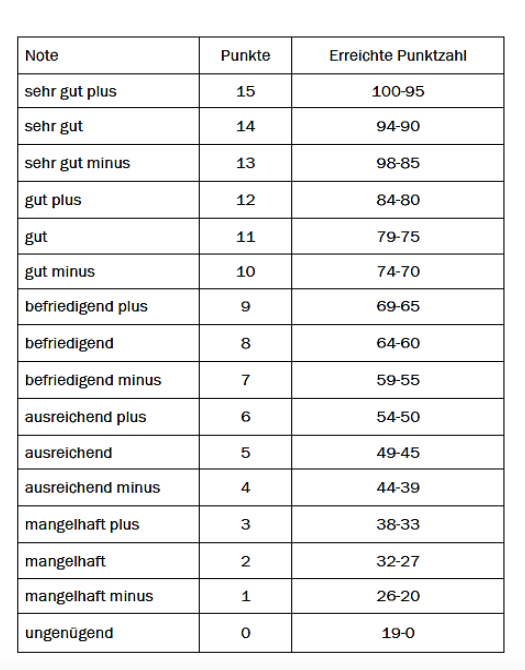 Individuelle FörderungDa der Kunstunterricht viele offene Arbeitsformen beinhaltet, ist individuelles Arbeiten und damit Fördern per se fest im Unterrichtsgeschehen verankert. Innerhalb des thematischen und methodischen Kontextes, in der die praktische Aufgabenstellung entwickelt wurde, begleitet die Lehrperson die Schüler in ihren Arbeitsprozessen. Auf diese Weise nehmen die Schüler stets eine aktive, entdeckende und selbstständige Rolle im Lernprozess ein: Die Schüler entscheiden während des Arbeitsprozesses selbst – entsprechend ihrer derzeitigen Bedürfnisse, ihrer Kompetenzniveaus und der Vorgaben – welche Aktivitäten sie auswählen, in welchem Tempo sie arbeiten, in welcher Reihenfolge sie die praktische Gestaltungsaufgabe  strukturieren und wie oft sie die Arbeitsprozesse ausführen. Bei Schwierigkeiten im Lernprozess erfolgt individuelle Lernberatung durch die Lehrperson.Im Bereich kooperativer Arbeitsformen nutzen wir im Kunstunterricht die Möglichkeit der "Schüler-Schüler-Beratung", ggf. auch durch Ausbildung von Schüler-Experten. Leitgedanke des Kunstunterrichts ist es, dass durch das selbstständige Strukturieren und Bearbeiten der Aufgaben bestmöglich nachhaltiges und vertieftes Lernen ermöglicht und zugleich individuelles Lernen gefördert werden kann. Das bedeutet, dass jeder Schüler auf seinem individuellen Lernweg (ggf. mit Lernberatung) die gleichen Kompetenzerwartungen erreicht oder sogar über die Erwartungen hinaus lernen und arbeiten kann. Die Schüler sollen durch diese weitgehend selbstgesteuerte Arbeitsweise die Fähigkeit erwerben, ihr eigenes Lernen selbstverantwortlich zu gestalten, zu planen, zu verwirklichen und zu kontrollieren.Grundsätze der fachmethodischen und fachdidaktischen Arbeit Inhalt / ProblemstellungDie Lerninhalte werden so ausgewählt, dass die geforderten Kompetenzen erworben und geübt werden können bzw. erworbene Kompetenzen an neuen Lerninhalten und neuen Lernmitteln erprobt und vertieft werden können. Der Fachkonferenz Kunst ist dabei wichtig,dass die Inhalte an die Lebens-, Vorstellungs-, Bild-  und  Bedeutungswelten der  Schülerinnen  und  Schüler anknüpfen bzw. mit ihnen verknüpft werden können;dass sich exemplarisch auf diejenigen repräsentativen Fachinhalte beschränkt wird, die Schlüssel für Verstehensprozesse bildnerischer Systeme bieten und geeignet sind, kulturelle Entwicklungen zu verdeutlichen;dass Bilder aus verschiedenen Epochen, Zusammenhängen und Medien/ Materialien/ Techniken aufgegriffen  werden;dass Vernetzungen zwischen den Lerninhalten hergestellt werden, um den Schülerinnen und Schülern Orientierung zu geben;dass Theorie- und Praxisinhalte möglichst sinnvoll aufeinander bezogen werden und sich  abwechseln.Die bildnerischen Problemstellungen ermöglichen individuelle bildnerische Lösungs-möglichkeiten und ein komplexes Bildverständnis. Dies wird durch unterschiedliche Formen der bildnerischen Ideenfindung (z.B. Verfahren des Sammelns, Experimentierens, Verfremdens, Umgestaltens, Kombinierens) und der Auseinandersetzung mit Bildern erreicht.Lernniveau der Schülerinnen und SchülerDie individuellen Lernvoraussetzungen (u.a. die Fähigkeiten in den Bereichen Wahrnehmung, Vorstellungsbildung, Kommunikation, Gestaltung und die Fertigkeiten in Bezug auf Verfahren und Techniken) sind Grundlage des Aufbaus von Lernarrangements. Individuelle Lernwege werden durch entsprechende Lernangebote (z.B. in Bezug auf Material) berücksichtigt und unterstützen eine eigenständige Problemlösung durch herausfordernde Aufgabenstellungen.MethodikDie Arbeit mit einem Kunstheft/Ordner, die schon aus der Sekundarstufe I bekannt ist, wird in der Sekundarstufe II teilweise fortgeführt oder durch ein Art Book ersetzt. Es werden situationsbezogen unterschiedliche Bildzugangs- und Bilderschließungsformen (verbale, zeichnerisch-analytische und experimentelle Methoden) genutzt, kombiniert und geübt, um den Schülerinnen und Schülern ein Repertoire an Strategien des selbstständigen Arbeitens und eigenständigen Bildverstehens an die Hand zu geben. Für das unterrichtliche Handeln stehen dabei für die Fachkonferenz Kunst immer das Werk und seine nicht abschließbare Entschlüsselung im Zentrum.In ausgewählten Bereichen werden unterschiedliche Formen bildnerischer Problemlösung durch gezielte Übungen vermittelt. Dadurch werden Möglichkeiten für Unterrichtsprojekte mit komplexen bildnerischen Problemstellungen geschaffen.Im Verlauf der gymnasialen Oberstufe konzipieren und realisieren die Schülerinnen und Schüler ihre Gestaltungsvorhaben zunehmend autonomer.Lehr- und LernmittelFolgende Lehr- und Lernmittel stehen für den Unterricht im Klassensatz zur Verfügung:Das Lehrbuch DUDEN KUNSTLehrbuch für die gymnasiale Oberstufe, aus dem Duden Paetec Schulbuchverlag die Reihe KAMMERLOHR, EPOCHEN DER KUNST aus dem Verlag Oldenbourg die Künstlermappen „Meisterwerke der Kunst“ sowie diverse Themenhefte (Klett/Schroedel)großformatige Abbildungen von KunstwerkenQualitätssicherung und EvaluationZur Qualitätssicherung und Evaluation werden primär die Arbeitsergebnisse hinsichtlich der Kompetenzen überprüft und untersucht und die Schüleraktivität im Unterricht beobachtet. Zusätzlich können unterschiedliche Evaluationsmethoden durch die Lehrperson verwendet werden:SelbstevaluationsbögenUnterrichtsevaluationenKompetenzchecks (in Anlehnung an die kompetenzorientierten Lehrpläne)Auswertungen von praktischen Arbeitsaufträgen oder schriftlichen oder praktischen Überprüfungen Etc.Maßnahmen der fachlichen QualitätskontrolleDer Fachlehrende dokumentiert die Unterrichtsinhalte und Klausuren im Kursheft. Bei Fachlehrerwechsel sollten die Inhalte und Unterrichtsvorhaben transparent dargelegt werden, um am Ende der jeweiligen Stufe das Erreichen der angestrebten Kompetenzen in der beschlossenen Breite sicherzustellen. Bezogen auf die Unterrichtsvorhaben sollte ein regelmäßiger kollegialer Austausch stattfinden.Pläne zur regelmäßigen Evaluation des schulinternen CurriculumsWir verstehen das Curriculum als einen Prozess. Nach Ablauf eines Schuljahres wird von den verantwortlichen Fachlehrern und Fachlehrerinnen im Rahmen der Fachkonferenz überprüft, ob sich die vereinbarten Unterrichtsvorhaben für die Umsetzung der Kompetenzen bewährt haben. Auf dieser Grundlage können in der Fachkonferenz gelungene Unterrichtsvorhaben vorgestellt und Schwierigkeiten thematisiert werden. Hierzu können/sollen Schülerarbeiten, Arbeitshefte und ggf. Selbstevaluationsbögen herangezogen werden. ggf. werden Veränderungsnotwendigkeiten diskutiert und nächste Handlungsschritte vereinbart.Überarbeitungs- und PerspektivplanungNur bei dringendem Handlungsbedarf soll das Curriculum schon im Folgejahr überarbeitet werden. Eine Revision wird frühestens im Abstand eines Durchgangs (drei Jahren) vereinbart. Die Vorgaben zum Zentralabitur erfordern jedoch kontinuierliche Anpassungen.Klasse 5Unterrichtsvorhaben: Die Welt der Farbe: Der „Wasserfarbkastenführerschein“ (Farbtöne benennen, mischen können, Farbauftrag, erste Annäherung an die Farbkontraste)Klasse 5Unterrichtsvorhaben: Die Welt der Farbe: Der „Wasserfarbkastenführerschein“ (Farbtöne benennen, mischen können, Farbauftrag, erste Annäherung an die Farbkontraste)Inhaltliche Schwerpunkte im KLP:IF1 (Bildgestaltung): Schwerpunkt FarbeIF2 (Bildkonzepte):  BildstrategienIF3 (Gestaltungsfelder in Funktionszusammenhängen): MalereiVorhabenbezogene Konkretisierung:Mädchen− Farbenlehre− Primärfarben, Sekundärfarben− Farbkreis von Itten− Farbwirkung: Warme/ Kalte Farben− Einfache Farbkontraste− Malen mit Deckfarben... Farbauftrag (lasierend, deckend) durch experimentellen Umgang mit Wasserfarben− Hell / Dunkel- Kontrast− Komplementärkontrast− Kalt / Warm-KontrastJungen... angemessene Versprachlichung von Farbphänomenen... Farbauftrag (lasierend, deckend) durch experimentellen Umgang mit Wasserfarben- Farbenlehre- Primärfarben, Sekundärfarben Farbkreis von Itten- Farbwirkung/Farbwahrnehmung: Warme/ Kalte Farben- Einfache Farbkontraste- Malen mit Deckfarben- Feinmotorik (Pinsel)− Hell / Dunkel- Kontrast− Komplementärkontrast− Kalt / Warm-KontrastMedieneinsatz: Beamer, Künstlerplakate, active boardGrundlagen der Leistungsbewertung, z.B.:Experimentierfreude im Prozess bezogen auf die Problemstellungen Flächengliederung und Farbbeziehungen.Grad der erreichten Farbdifferenzierung.differenzierte fachsprachliche Ausdrucksfähigkeit bezogen auf Farbe.sachgerechter Umgang mit den Materialien und Einhalten der Sicherheitshinweise.Zwischen- und Endprodukte gemessen an den Zielen und Kriterien der Aufgabenstellung.Experimentierfreude im Prozess bezogen auf die Problemstellungen Flächengliederung und Farbbeziehungen.Grad des erreichten Farbauftrags.differenzierte fachsprachliche Ausdrucksfähigkeit bezogen auf Farbe.sachgerechter Umgang mit den Materialien und Einhalten der Sicherheitshinweise.Zwischen- und Endprodukte gemessen an den Zielen und Kriterien der Aufgabenstellung.Vorhabenbezogene Konkretisierung:Mädchen− Farbenlehre− Primärfarben, Sekundärfarben− Farbkreis von Itten− Farbwirkung: Warme/ Kalte Farben− Einfache Farbkontraste− Malen mit Deckfarben... Farbauftrag (lasierend, deckend) durch experimentellen Umgang mit Wasserfarben− Hell / Dunkel- Kontrast− Komplementärkontrast− Kalt / Warm-KontrastJungen... angemessene Versprachlichung von Farbphänomenen... Farbauftrag (lasierend, deckend) durch experimentellen Umgang mit Wasserfarben- Farbenlehre- Primärfarben, Sekundärfarben Farbkreis von Itten- Farbwirkung/Farbwahrnehmung: Warme/ Kalte Farben- Einfache Farbkontraste- Malen mit Deckfarben- Feinmotorik (Pinsel)− Hell / Dunkel- Kontrast− Komplementärkontrast− Kalt / Warm-KontrastMedieneinsatz: Beamer, Künstlerplakate, active boardÜbergeordnete KompetenzenProduktion:gestalten Bilder funktionsbezogen auf der Grundlage elementarer Kenntnisse über bildnerische Mittel und deren Wirkungszusammenhänge, entwickeln bildnerische Ideen auf der Grundlage von Anschauung, Erfahrung und Imagination bezogen auf eine leitgebende gestalterische Fragestellung, gestalten Bilder mittels grundlegender Verfahren und Strategien in Funktions- und Bedeutungszusammenhängen, bewerten Arbeitsprozesse, bildnerische Verfahren und (Zwischen-)Produkte im Hinblick auf ihre Einsatzmöglichkeiten im Kontext von Form-Inhalts- Gefügen. Rezeption:beschreiben und vergleichen subjektive Eindrücke bezogen auf eine leitende Fragestellung, beschreiben eigene und fremde Bilder sachangemessen in ihren wesentlichen Merkmalen, analysieren eigene und fremde Bilder angeleitet in Bezug auf grundlegende Aspekte, begründen einfache Deutungsansätze zu Bildern bezogen auf angeleitete und selbstentwickelte Fragestellungen, bewerten die Ergebnisse der Rezeption im Hinblick auf die eigene gestalterische Arbeit.Inhaltsfeld 1: Bildgestaltung (Konkretisierte Kompentenzerwartungen)Produktion:unterscheiden Farben grundlegend in Bezug auf ihre Qualität (Farbton, Farbhelligkeit, Farbsättigung), beurteilen Wirkungen von Farben in Bezug auf Farbgegensätze und Farbverwandtschaften in bildnerischen Problemstellungen, erproben und beurteilen die Wirkung des Farbauftrags in Abhängigkeit vom Farbmaterial für ihre bildnerische Gestaltung (deckend, lasierend, pastos).Rezeption:bestimmen Farben hinsichtlich ihrer Qualität (Farbton, Farbhelligkeit, Farbsättigung), beschreiben Farbbeziehungen in Gestaltungen im Hinblick auf Farbkontrast und Farbverwandtschaft, erläutern und beurteilen die Funktion der Farbwahl für eine angestrebte Bildwirkung, erläutern und beurteilen Wirkungen, die durch unterschiedlichen Farbauftrag entstehen.Inhaltsfeld 2: Bildkonzepte (Konkretisierte Kompetenzerwartungen)Produktion:entwerfen und gestalten aufgabenbezogen planvoll-strukturierend und experimentierend-erkundend Bilder, gestalten Bilder im Rahmen einer konkreten, eingegrenzten Problemstellung zur Veranschaulichung persönlicher bzw. individueller Auffassungen, auch im Abgleich mit historischen Motiven und Darstellungsformen. Rezeption:beschreiben Ersteindrücke zu Gestaltungsphänomenen (Perzepte, produktive Rezeptionsverfahren) und setzen diese in Beziehung zu Gestaltungsmerkmalen, bewerten analytisch gewonnene Erkenntnisse zu Bildern (Bildstrategien und personalen/soziokulturellen Bedingungen) im Hinblick auf eigene Bildfindungsprozesse.Inhaltsfeld 3: Gestaltungsfelder in Funktionszusammenhängen (Konkretisierte Kompetenzerwartungen)Produktion:entwickeln mit malerischen, grafischen bzw. fotografischen Ausdrucksmitteln narrative bzw. fiktionale Gestaltungskonzepte, Rezeption:erläutern malerische, grafische bzw. fotografische Gestaltungen im Hinblick auf narrative bzw. fiktionale Wirkweisen und Funktionen,  Klasse 5Unterrichtsvorhaben:Linienspiel und Liniensprache. Gezielte und experimentelle bildnerische Gestaltungen durch verschiedene Materialien und Verfahren der Zeichnung. (Graphik, Zeichnung, Bleistift, Fineliner)Klasse 5Unterrichtsvorhaben:Linienspiel und Liniensprache. Gezielte und experimentelle bildnerische Gestaltungen durch verschiedene Materialien und Verfahren der Zeichnung. (Graphik, Zeichnung, Bleistift, Fineliner)Inhaltliche Schwerpunkte im KLP:IF1 (Bildgestaltung): FormIF2 (Bildkonzepte):  BildstrategienIF3 (Gestaltungsfelder in Funktionszusammenhängen): GrafikVorhabenbezogene Konkretisierung:Mädchen− Die Linie als Umriss und Binnenstruktur− Linie/ Struktur / Schraffur Grafische Grundelemente Verdichtung – Streuung− „Weiterzeichnen“ mit Fineliner oder BleistiftJungen− Die Linie als Umriss und Binnenstruktur− Linie/ Struktur / Schraffur− Grafische Grundelemente Verdichtung – Streuung−  Angemessene zeichnerische Verknüpfung und Weiterführung vorgegebener StrukturenMedieneinsatz: Beamer, Dokumentenkamera, KünstlermappenGrundlagen der Leistungsbewertung, z.B.:beschreiben und beurteilen die Ausdrucksqualitäten von Linien.vergleichen die Ausdruckswirkungen der grafischen Gestaltungen.setzen lineare Strukturen zielgerichtet ein. Zwischen- und Endprodukte gemessen an den Zielen und Kriterien der Aufgabenstellung.Vorhabenbezogene Konkretisierung:Mädchen− Die Linie als Umriss und Binnenstruktur− Linie/ Struktur / Schraffur Grafische Grundelemente Verdichtung – Streuung− „Weiterzeichnen“ mit Fineliner oder BleistiftJungen− Die Linie als Umriss und Binnenstruktur− Linie/ Struktur / Schraffur− Grafische Grundelemente Verdichtung – Streuung−  Angemessene zeichnerische Verknüpfung und Weiterführung vorgegebener StrukturenMedieneinsatz: Beamer, Dokumentenkamera, KünstlermappenÜbergeordnete KompetenzenProduktion:gestalten Bilder funktionsbezogen auf der Grundlage elementarer Kenntnisse über bildnerische Mittel und deren Wirkungszusammenhänge, entwickeln bildnerische Ideen auf der Grundlage von Anschauung, Erfahrung und Imagination bezogen auf eine leitgebende gestalterische Fragestellung, bewerten Arbeitsprozesse, bildnerische Verfahren und (Zwischen-)Produkte im Hinblick auf ihre Einsatzmöglichkeiten im Kontext von Form-Inhalts- Gefügen. Rezeption:beschreiben und vergleichen subjektive Eindrücke bezogen auf eine leitende Fragestellung, beschreiben eigene und fremde Bilder sachangemessen in ihren wesentlichen Merkmalen, Inhaltsfeld 1: Bildgestaltung (Konkretisierte Kompentenzerwartungen)Produktion:unterscheiden grundlegende Möglichkeiten der Flächenorganisation (Streuung, Reihung, Ballung) im Hinblick auf ihre jeweilige Wirkung, entwickeln aufgabenbezogen Formgestaltungen durch das Grundelement der Linie (Kontur, Binnenstruktur und Bewegungsspur), unterscheiden und variieren grundlegende Formbezüge hinsichtlich ihrer Ausdrucksqualität (tektonische und organische Formen, Formverwandtschaft, Formkontraste), entwerfen aufgabenbezogen bildnerische Gestaltungen mit verschiedenen Materialien und zeichnerischen Verfahren (korrigierbar und nicht korrigierbar), Rezeption:erläutern die grundlegenden Mittel der Flächenorganisation in Bildern (Figur- Grund-Beziehungen, Streuung, Reihung, Ballung), erläutern die Wirkungsweise von Formgestaltungen durch die Untersuchung von linearen Kontur- und Binnenstrukturanlagen sowie Bewegungsspuren, beschreiben und untersuchen Bilder in Bezug auf Formeigenschaften und - beziehungen (tektonische und organische Formen, Formverwandtschaften, Formkontraste), beschreiben den Einsatz unterschiedlicher Materialien in zeichnerischen Verfahren (korrigierbar und nicht korrigierbar), Inhaltsfeld 2: Bildkonzepte (Konkretisierte Kompetenzerwartungen)Produktion:entwerfen und gestalten aufgabenbezogen planvoll-strukturierend und experimentierend-erkundend Bilder, experimentieren zum Zweck der Bildfindung und -gestaltung imaginierend, sammelnd und verfremdend, gestalten Bilder im Rahmen einer konkreten, eingegrenzten Problemstellung zur Veranschaulichung persönlicher bzw. individueller Auffassungen, auch im Abgleich mit historischen Motiven und Darstellungsformen. Inhaltsfeld 3: Gestaltungsfelder in Funktionszusammenhängen (Konkretisierte Kompetenzerwartungen)Produktion:entwickeln mit malerischen, grafischen bzw. fotografischen Ausdrucksmitteln narrative bzw. fiktionale Gestaltungskonzepte, realisieren und beurteilen sich von der äußeren Wirklichkeit lösende Gestaltungen als Konstruktion originärer Fantasie- und Wunschvorstellungen. Rezeption:erläutern malerische, grafische bzw. fotografische Gestaltungen im Hinblick auf narrative bzw. fiktionale Wirkweisen und Funktionen, bewerten in Gestaltungen das Verhältnis zwischen Wirklichkeit und Fiktion. Klasse 5Unterrichtsvorhaben: Raumerfahrungen: Raumerlebnisse in bildnerischen Gestaltungen zeichnerisch darstellenKlasse 5Unterrichtsvorhaben: Raumerfahrungen: Raumerlebnisse in bildnerischen Gestaltungen zeichnerisch darstellenInhaltliche Schwerpunkte im KLP:IF1 (Bildgestaltung): Schwerpunkt Form, RaumIF2 (Bildkonzepte):  BildstrategienIF3 (Gestaltungsfelder in Funktionszusammenhängen): Malerei, Grafik, FotografieVorhabenbezogene Konkretisierung für Mädchen und Jungen gleichermaßen:Grundlagen des Bildaufbaus Grundlagen der Tiefenperspektive und Raumdarstellung:Vorne - Mitte – HintenGroß – KleinReihung, Staffelung, ÜberdeckungMedieneinsatz: Smartphone, Beamer, DokumentenkameraGrundlagen der Leistungsbewertung, z.B.:erkennen die Verwendung elementarer Mittel der Raumdarstellung (Überschneidung, Staffelung, Verkleinerung, Verblassung, Höhenlage/Flächenorganisation).wenden elementare Mittel der Raumdarstellung (Überschneidung, Staffelung, Verkleinerung, Verblassung, Höhenlage/Flächenorganisation) an. Zwischen- und Endprodukte gemessen an den Zielen und Kriterien der Aufgabenstellung.Vorhabenbezogene Konkretisierung für Mädchen und Jungen gleichermaßen:Grundlagen des Bildaufbaus Grundlagen der Tiefenperspektive und Raumdarstellung:Vorne - Mitte – HintenGroß – KleinReihung, Staffelung, ÜberdeckungMedieneinsatz: Smartphone, Beamer, DokumentenkameraÜbergeordnete KompetenzenProduktion:gestalten Bilder funktionsbezogen auf der Grundlage elementarer Kenntnisse über bildnerische Mittel und deren Wirkungszusammenhänge, entwickeln bildnerische Ideen auf der Grundlage von Anschauung, Erfahrung und Imagination bezogen auf eine leitgebende gestalterische Fragestellung, gestalten Bilder mittels grundlegender Verfahren und Strategien in Funktions- und Bedeutungszusammenhängen, bewerten Arbeitsprozesse, bildnerische Verfahren und (Zwischen-)Produkte im Hinblick auf ihre Einsatzmöglichkeiten im Kontext von Form-Inhalts- Gefügen. Rezeption:beschreiben und vergleichen subjektive Eindrücke bezogen auf eine leitende Fragestellung, beschreiben eigene und fremde Bilder sachangemessen in ihren wesentlichen Merkmalen, analysieren eigene und fremde Bilder angeleitet in Bezug auf grundlegende Aspekte, begründen einfache Deutungsansätze zu Bildern bezogen auf angeleitete und selbstentwickelte Fragestellungen, bewerten die Ergebnisse der Rezeption im Hinblick auf die eigene gestalterische Arbeit.Inhaltsfeld 1: Bildgestaltung (Konkretisierte Kompentenzerwartungen)Produktion:gestalten aufgabenbezogen Figur-Grund-Beziehungen, unterscheiden grundlegende Möglichkeiten der Flächenorganisation (Streuung, Reihung, Ballung) im Hinblick auf ihre jeweilige Wirkung, entwerfen Räumlichkeit illusionierende Bildlösungen durch die Verwendung elementarer Mittel der Raumdarstellung (Höhenlage, Überdeckung, Größenabnahme), unterscheiden Farben grundlegend in Bezug auf ihre Qualität (Farbton, Farbhelligkeit, Farbsättigung), erproben und beurteilen die Wirkung des Farbauftrags in Abhängigkeit vom Farbmaterial für ihre bildnerische Gestaltung (deckend, lasierend, pastos).Rezeption:erläutern die grundlegenden Mittel der Flächenorganisation in Bildern (Figur- Grund-Beziehungen, Streuung, Reihung, Ballung), erklären die elementaren Mittel von Raumdarstellungen (Höhenlage, Überdeckung und Größenabnahme) hinsichtlich ihrer Räumlichkeit illusionierenden Wirkung auf der Fläche, bestimmen Farben hinsichtlich ihrer Qualität (Farbton, Farbhelligkeit, Farbsättigung), erläutern und beurteilen die Funktion der Farbwahl für eine angestrebte Bildwirkung.Inhaltsfeld 2: Bildkonzepte (Konkretisierte Kompetenzerwartungen)Produktion:entwerfen und gestalten aufgabenbezogen planvoll-strukturierend und experimentierend-erkundend Bilder, gestalten Bilder im Rahmen einer konkreten, eingegrenzten Problemstellung zur Veranschaulichung persönlicher bzw. individueller Auffassungen, auch im Abgleich mit historischen Motiven und Darstellungsformen. Rezeption:beschreiben Ersteindrücke zu Gestaltungsphänomenen (Perzepte, produktive Rezeptionsverfahren) und setzen diese in Beziehung zu Gestaltungsmerkmalen, bewerten analytisch gewonnene Erkenntnisse zu Bildern (Bildstrategien und personalen/soziokulturellen Bedingungen) im Hinblick auf eigene Bildfindungsprozesse.Inhaltsfeld 3: Gestaltungsfelder in Funktionszusammenhängen (Konkretisierte Kompetenzerwartungen)Produktion:entwickeln mit malerischen, grafischen bzw. fotografischen Ausdrucksmitteln narrative bzw. fiktionale Gestaltungskonzepte, realisieren und beurteilen Bilder zur Veranschaulichung und Vermittlung des Zusammenhangs von Thema, Handlungsstruktur, Figur und Ort, Rezeption:erläutern malerische, grafische bzw. fotografische Gestaltungen im Hinblick auf narrative bzw. fiktionale Wirkweisen und Funktionen, beurteilen Gestaltungen im Hinblick auf den Zusammenhang von Thema, Handlungsstruktur, Figur und Ort.Klasse 5Unterrichtsvorhaben:Experimentelle Materialwerkstatt: Entdecken und Umsetzen von unterschiedlichen experimentellen Materialerfahrungen in plastischen Objekten. (Montage, Modellieren)Klasse 5Unterrichtsvorhaben:Experimentelle Materialwerkstatt: Entdecken und Umsetzen von unterschiedlichen experimentellen Materialerfahrungen in plastischen Objekten. (Montage, Modellieren)Inhaltliche Schwerpunkte im KLPIF1 (Bildgestaltung): Schwerpunkt Raum, Material, FormIF2 (Bildkonzepte):  BildstrategienIF3 (Gestaltungsfelder in Funktionszusammenhängen): Plastik, Narration, Fiktion/VisionVorhabenbezogene Konkretisierung:Erweiterung der ästhetischen Kategorien (Verarbeitung /Einbeziehung von Alltagsgegenständen)Alltagsmaterialien künstlerisch verwenden, z.B. zur Gestaltung von Traumhäusern, Kleidungsstücken, Schüttelnasen, Cyberspinnen, Schrottobjekte, ...PappmachéEfaplastMedieneinsatz: BeamerGrundlagen der Leistungsbewertung, z.B.:beschreiben Materialwirkungen und –eigenschaften.Gestaltung eines plastischen Objektes mit gezielt ausgewählten Materialien.Zwischen- und Endprodukte gemessen an den Zielen und Kriterien der Aufgabenstellung.Vorhabenbezogene Konkretisierung:Erweiterung der ästhetischen Kategorien (Verarbeitung /Einbeziehung von Alltagsgegenständen)Alltagsmaterialien künstlerisch verwenden, z.B. zur Gestaltung von Traumhäusern, Kleidungsstücken, Schüttelnasen, Cyberspinnen, Schrottobjekte, ...PappmachéEfaplastMedieneinsatz: BeamerÜbergeordnete KompetenzenProduktion:bewerten Arbeitsprozesse, bildnerische Verfahren und (Zwischen-)Produkte im Hinblick auf ihre Einsatzmöglichkeiten im Kontext von Form-Inhalts- Gefügen. Rezeption:beschreiben und vergleichen subjektive Eindrücke bezogen auf eine leitende Fragestellung, beschreiben eigene und fremde Bilder sachangemessen in ihren wesentlichen Merkmalen, analysieren eigene und fremde Bilder angeleitet in Bezug auf grundlegende Aspekte, begründen einfache Deutungsansätze zu Bildern bezogen auf angeleitete und selbstentwickelte Fragestellungen, bewerten die Ergebnisse der Rezeption im Hinblick auf die eigene gestalterische Arbeit.Inhaltsfeld 1: Bildgestaltung (Konkretisierte Kompentenzerwartungen)Produktion:gestalten Plastiken im additiven Verfahren mit grundlegenden Mitteln plastischer Organisation (Ausdrucksqualität von Oberfläche, Masse und Gliederung), entwickeln neue Form-Inhalts-Gefüge durch die Beurteilung der ästhetischen Qualität von Materialeigenschaften – auch unabhängig von der ursprünglichen Funktion eines Gegenstandes bzw. Materials.Rezeption:beschreiben Plastiken in Bezug auf grundlegende gestalterische Mittel (Ausdrucksqualität von Oberfläche, Masse und Gliederung), beurteilen die Ausdrucksqualitäten von unterschiedlichen Materialeigenschaften in Collagen/Assemblagen/Montagen.Inhaltsfeld 2: Bildkonzepte (Konkretisierte Kompetenzerwartungen)Produktion:experimentieren zum Zweck der Bildfindung und -gestaltung imaginierend, sammelnd und verfremdend, gestalten Bilder im Rahmen einer konkreten, eingegrenzten Problemstellung zur Veranschaulichung persönlicher bzw. individueller Auffassungen, auch im Abgleich mit historischen Motiven und Darstellungsformen. Rezeption:beschreiben Ersteindrücke zu Gestaltungsphänomenen (Perzepte, produktive Rezeptionsverfahren) und setzen diese in Beziehung zu Gestaltungsmerkmalen, bewerten analytisch gewonnene Erkenntnisse zu Bildern (Bildstrategien und personalen/soziokulturellen Bedingungen) im Hinblick auf eigene Bildfindungsprozesse.Inhaltsfeld 3: Gestaltungsfelder in Funktionszusammenhängen (Konkretisierte Kompetenzerwartungen)Produktion:entwickeln mit plastischen Ausdrucksmitteln narrative bzw. fiktionale Gestaltungskonzepte, realisieren und beurteilen sich von der äußeren Wirklichkeit lösende Gestaltungen als Konstruktion originärer Fantasie- und Wunschvorstellungen. Rezeption:erläutern plastische Gestaltungen im Hinblick auf narrative bzw. fiktionale Wirkweisen und Funktionen, bewerten in Gestaltungen das Verhältnis zwischen Wirklichkeit und Fiktion. Klasse 61. Unterrichtsvorhaben: Schrift als Element der BildgestaltungKlasse 61. Unterrichtsvorhaben: Schrift als Element der BildgestaltungInhaltliche Schwerpunkte:IF1 (Bildgestaltung): Schwerpunkt Fläche, Material, FormIF2 (Bildkonzepte):  Bildstrategien, personale und soziokulturelle BedingungenIF3 (Gestaltungsfelder in Funktionszusammenhängen): Malerei, GrafikVorhabenbezogene Konkretisierung:Mädchen:GraffitisOnomatopöieSchrift beim Produktdesign / WerbungHandletteringJungen:GraffitisOnomatopöieSchrift beim Produktdesign / WerbungMedien:Beamer, Dokumentenkamera, Smartphone, Videokamera, Kamera, PCGrundlagen der Leistungsbewertung, z.B.:Kreative Umsetzung von SchriftExperimentierfreude im Prozess bezogen auf die Problemstellungen Flächengliederung und Farbbeziehungen.Grad der erreichten Bewegungsdarstellungdifferenzierte fachsprachliche Ausdrucksfähigkeit bezogen auf Linie und Farbe.sachgerechter Umgang mit den Materialien und Einhalten der Sicherheitshinweise.Zwischen- und Endprodukte gemessen an den Zielen und Kriterien der Aufgabenstellung.Vorhabenbezogene Konkretisierung:Mädchen:GraffitisOnomatopöieSchrift beim Produktdesign / WerbungHandletteringJungen:GraffitisOnomatopöieSchrift beim Produktdesign / WerbungMedien:Beamer, Dokumentenkamera, Smartphone, Videokamera, Kamera, PCÜbergeordnete KompetenzenProduktion:gestalten Bilder funktionsbezogen auf der Grundlage elementarer Kenntnisse über bildnerische Mittel und deren Wirkungszusammenhänge, gestalten Bilder mittels grundlegender Verfahren und Strategien in Funktions- und Bedeutungszusammenhängen, erproben experimentell die Möglichkeiten digitaler Techniken und Ausdrucksformen, bewerten Arbeitsprozesse, bildnerische Verfahren und (Zwischen-)Produkte im Hinblick auf ihre Einsatzmöglichkeiten im Kontext von Form-Inhalts- Gefügen. Rezeption:beschreiben und vergleichen subjektive Eindrücke bezogen auf eine leitende Fragestellung, beschreiben eigene und fremde Bilder sachangemessen in ihren wesentlichen Merkmalen, analysieren eigene und fremde Bilder angeleitet in Bezug auf grundlegende Aspekte, begründen einfache Deutungsansätze zu Bildern bezogen auf angeleitete und selbstentwickelte Fragestellungen, bewerten die Ergebnisse der Rezeption im Hinblick auf die eigene gestalterische Arbeit.Inhaltsfeld 1: Bildgestaltung (Konkretisierte Kompentenzerwartungen)Produktion:gestalten aufgabenbezogen Figur-Grund-Beziehungen, unterscheiden grundlegende Möglichkeiten der Flächenorganisation (Streuung, Reihung, Ballung) im Hinblick auf ihre jeweilige Wirkung, entwickeln aufgabenbezogen Formgestaltungen durch das Grundelement der Linie (Kontur, Binnenstruktur und Bewegungsspur), unterscheiden und variieren grundlegende Formbezüge hinsichtlich ihrer Ausdrucksqualität (tektonische und organische Formen, Formverwandtschaft, Formkontraste), entwerfen aufgabenbezogen bildnerische Gestaltungen mit verschiedenen Materialien und zeichnerischen Verfahren (korrigierbar und nicht korrigierbar), unterscheiden Farben grundlegend in Bezug auf ihre Qualität (Farbton, Farbhelligkeit, Farbsättigung), beurteilen Wirkungen von Farben in Bezug auf Farbgegensätze und Farbverwandtschaften in bildnerischen Problemstellungen, erproben und beurteilen die Wirkung des Farbauftrags in Abhängigkeit vom Farbmaterial für ihre bildnerische Gestaltung (deckend, lasierend, pastos).Rezeption:erläutern die grundlegenden Mittel der Flächenorganisation in Bildern (Figur- Grund-Beziehungen, Streuung, Reihung, Ballung), erläutern die Wirkungsweise von Formgestaltungen durch die Untersuchung von linearen Kontur- und Binnenstrukturanlagen sowie Bewegungsspuren, beschreiben und untersuchen Bilder in Bezug auf Formeigenschaften und - beziehungen (tektonische und organische Formen, Formverwandtschaften, Formkontraste), beschreiben den Einsatz unterschiedlicher Materialien in zeichnerischen Verfahren (korrigierbar und nicht korrigierbar), bestimmen Farben hinsichtlich ihrer Qualität (Farbton, Farbhelligkeit, Farbsättigung), beschreiben Farbbeziehungen in Gestaltungen im Hinblick auf Farbkontrast und Farbverwandtschaft, erläutern und beurteilen die Funktion der Farbwahl für eine angestrebte Bildwirkung, erläutern und beurteilen Wirkungen, die durch unterschiedlichen Farbauftrag entstehen.Inhaltsfeld 2: Bildkonzepte (Konkretisierte Kompetenzerwartungen)Rezeption:beschreiben Ersteindrücke zu Gestaltungsphänomenen (Perzepte, produktive Rezeptionsverfahren) und setzen diese in Beziehung zu Gestaltungsmerkmalen, bewerten analytisch gewonnene Erkenntnisse zu Bildern (Bildstrategien und personalen/soziokulturellen Bedingungen) im Hinblick auf eigene Bildfindungsprozesse.Inhaltsfeld 3: Gestaltungsfelder in Funktionszusammenhängen (Konkretisierte Kompetenzerwartungen)Produktion:entwickeln mit malerischen, grafischen bzw. fotografischen Ausdrucksmitteln narrative bzw. fiktionale Gestaltungskonzepte, Rezeption:erläutern malerische, grafische bzw. fotografische Gestaltungen im Hinblick auf narrative bzw. fiktionale Wirkweisen und Funktionen,  Klasse 62. Unterrichtsvorhaben: Farbige Bildwelten – ComicsKlasse 62. Unterrichtsvorhaben: Farbige Bildwelten – ComicsInhaltliche Schwerpunkte:IF1 (Bildgestaltung): Fläche, Form, FarbeIF2 (Bildkonzepte):  BildstrategienIF3 (Gestaltungsfelder in Funktionszusammenhängen): Malerei und/oder GrafikVorhabenbezogene Konkretisierung:Mädchen:Superheldinnen Graphic novelsBuch-/ Märchen- / GedichtillustrationenJungen:SuperheldenGraphik novelsBuch-/ Märchen- / GedichtillustrationenMedien: Beamer, Dokumentenkamera, Smartphone, Videokamera, Kamera, PCGrundlagen der Leistungsbewertung, z.B.:Berücksichtigung von verschiedenen Perspektiven Kreative Umsetzung von LautmalereienExperimentierfreude im Prozess bezogen auf die Problemstellungen Flächengliederung und Farbbeziehungen.Grad der erreichten Bewegungsdarstellung und Perspektivwechseldifferenzierte fachsprachliche Ausdrucksfähigkeit bezogen auf Linie und Farbe.sachgerechter Umgang mit den Materialien und Einhalten der Sicherheitshinweise.Zwischen- und Endprodukte gemessen an den Zielen und Kriterien der Aufgabenstellung.Vorhabenbezogene Konkretisierung:Mädchen:Superheldinnen Graphic novelsBuch-/ Märchen- / GedichtillustrationenJungen:SuperheldenGraphik novelsBuch-/ Märchen- / GedichtillustrationenMedien: Beamer, Dokumentenkamera, Smartphone, Videokamera, Kamera, PCÜbergeordnete KompetenzenProduktion:gestalten Bilder funktionsbezogen auf der Grundlage elementarer Kenntnisse über bildnerische Mittel und deren Wirkungszusammenhänge, entwickeln bildnerische Ideen auf der Grundlage von Anschauung, Erfahrung und Imagination bezogen auf eine leitgebende gestalterische Fragestellung, gestalten Bilder mittels grundlegender Verfahren und Strategien in Funktions- und Bedeutungszusammenhängen, ggf.: erproben experimentell die Möglichkeiten digitaler Techniken und Ausdrucksformen, bewerten Arbeitsprozesse, bildnerische Verfahren und (Zwischen-)Produkte im Hinblick auf ihre Einsatzmöglichkeiten im Kontext von Form-Inhalts- Gefügen. Rezeption:beschreiben eigene und fremde Bilder sachangemessen in ihren wesentlichen Merkmalen, analysieren eigene und fremde Bilder angeleitet in Bezug auf grundlegende Aspekte, bewerten die Ergebnisse der Rezeption im Hinblick auf die eigene gestalterische Arbeit.Inhaltsfeld 1: Bildgestaltung (Konkretisierte Kompentenzerwartungen)Produktion:gestalten aufgabenbezogen Figur-Grund-Beziehungen, unterscheiden grundlegende Möglichkeiten der Flächenorganisation (Streuung, Reihung, Ballung) im Hinblick auf ihre jeweilige Wirkung, entwerfen Räumlichkeit illusionierende Bildlösungen durch die Verwendung elementarer Mittel der Raumdarstellung (Höhenlage, Überdeckung, Größenabnahme), entwickeln aufgabenbezogen Formgestaltungen durch das Grundelement der Linie (Kontur, Binnenstruktur und Bewegungsspur), unterscheiden Farben grundlegend in Bezug auf ihre Qualität (Farbton, Farbhelligkeit, Farbsättigung), beurteilen Wirkungen von Farben in Bezug auf Farbgegensätze und Farbverwandtschaften in bildnerischen Problemstellungen, erproben und beurteilen die Wirkung des Farbauftrags in Abhängigkeit vom Farbmaterial für ihre bildnerische Gestaltung (deckend, lasierend, pastos).Rezeption:erläutern die grundlegenden Mittel der Flächenorganisation in Bildern (Figur- Grund-Beziehungen, Streuung, Reihung, Ballung), erklären die elementaren Mittel von Raumdarstellungen (Höhenlage, Überdeckung und Größenabnahme) hinsichtlich ihrer Räumlichkeit illusionierenden Wirkung auf der Fläche, erläutern die Wirkungsweise von Formgestaltungen durch die Untersuchung von linearen Kontur- und Binnenstrukturanlagen sowie Bewegungsspuren, erläutern und beurteilen die Funktion der Farbwahl für eine angestrebte Bildwirkung.Inhaltsfeld 2: Bildkonzepte (Konkretisierte Kompetenzerwartungen)Produktion:entwerfen und gestalten aufgabenbezogen planvoll-strukturierend und experimentierend-erkundend Bilder, Inhaltsfeld 3: Gestaltungsfelder in Funktionszusammenhängen (Konkretisierte Kompetenzerwartungen)Produktion:entwickeln mit malerischen, grafischen bzw. fotografischen Ausdrucksmitteln narrative bzw. fiktionale Gestaltungskonzepte, realisieren und beurteilen Bilder zur Veranschaulichung und Vermittlung des Zusammenhangs von Thema, Handlungsstruktur, Figur und Ort.Rezeption:erläutern malerische, grafische bzw. fotografische Gestaltungen im Hinblick auf narrative bzw. fiktionale Wirkweisen und Funktionen, beurteilen Gestaltungen im Hinblick auf den Zusammenhang von Thema, Handlungsstruktur, Figur und Ort.Inhaltliche Schwerpunkte im KLP:IF1 (Bildgestaltung): Schwerpunkt FlächenIF2 (Bildkonzepte):  BildstrategienIF3 (Gestaltungsfelder in Funktionszusammenhängen): GrafikVorhabenbezogene Konkretisierung:Mädchen:− Wahrnehmen und genaues Erfassen von Oberflächenstrukturen, Formen, Lichtverhältnisse− Bleistiftzeichnung, Kohlezeichnung− Linie (Schraffur / Körperformen)− Schattieren (Hell/Dunkel) Bewegung− Motorisches Schulen der− ZeichenhandJungen:− Wahrnehmen und genaues Erfassen von Oberflächenstrukturen, Formen, Lichtverhältnissen− Bleistiftzeichnung, Kohlezeichnung− Linie (Schraffur / Körperformen)− Schattieren (Hell/Dunkel)− BewegungMedien: Beamer, Dokumentenkamera, KünstlermappenGrundlagen der Leistungsbewertung, z.B.:beschreiben und beurteilen die Ausdrucksqualitäten von Linien und Flächen.Anwenden der Ausdrucksqualitäten der grafischen Gestaltungen.setzen lineare und flächige Strukturen zielgerichtet ein. Vorhabenbezogene Konkretisierung:Mädchen:− Wahrnehmen und genaues Erfassen von Oberflächenstrukturen, Formen, Lichtverhältnisse− Bleistiftzeichnung, Kohlezeichnung− Linie (Schraffur / Körperformen)− Schattieren (Hell/Dunkel) Bewegung− Motorisches Schulen der− ZeichenhandJungen:− Wahrnehmen und genaues Erfassen von Oberflächenstrukturen, Formen, Lichtverhältnissen− Bleistiftzeichnung, Kohlezeichnung− Linie (Schraffur / Körperformen)− Schattieren (Hell/Dunkel)− BewegungMedien: Beamer, Dokumentenkamera, KünstlermappenKlasse 6 3. Unterrichtsvorhaben:Hell-Dunkel- Modulation in der Zeichnung (Graphik, Zeichnung, Bleistift, Kohle, Grafit)Übergeordnete KompetenzenRezeption:beschreiben und vergleichen subjektive Eindrücke bezogen auf eine leitende Fragestellung, beschreiben eigene und fremde Bilder sachangemessen in ihren wesentlichen Merkmalen, analysieren eigene und fremde Bilder angeleitet in Bezug auf grundlegende Aspekte, bewerten die Ergebnisse der Rezeption im Hinblick auf die eigene gestalterische Arbeit.Inhaltsfeld 1: Bildgestaltung (Konkretisierte Kompentenzerwartungen)Produktion:gestalten aufgabenbezogen Figur-Grund-Beziehungen, unterscheiden Farben grundlegend in Bezug auf ihre Qualität (Farbton, Farbhelligkeit, Farbsättigung), erproben und beurteilen die Wirkung des Farbauftrags in Abhängigkeit vom Farbmaterial für ihre bildnerische Gestaltung (deckend, lasierend, pastos).Rezeption:erklären die elementaren Mittel von Raumdarstellungen (Höhenlage, Überdeckung und Größenabnahme) hinsichtlich ihrer Räumlichkeit illusionierenden Wirkung auf der Fläche, erläutern die Wirkungsweise von Formgestaltungen durch die Untersuchung von linearen Kontur- und Binnenstrukturanlagen sowie Bewegungsspuren.Inhaltsfeld 2: Bildkonzepte (Konkretisierte Kompetenzerwartungen)Produktion:entwerfen und gestalten aufgabenbezogen planvoll-strukturierend und experimentierend-erkundend Bilder.Rezeption:beschreiben Ersteindrücke zu Gestaltungsphänomenen (Perzepte, produktive Rezeptionsverfahren) und setzen diese in Beziehung zu Gestaltungsmerkmalen, bewerten analytisch gewonnene Erkenntnisse zu Bildern (Bildstrategien und personalen/soziokulturellen Bedingungen) im Hinblick auf eigene Bildfindungsprozesse.Inhaltsfeld 3: Gestaltungsfelder in Funktionszusammenhängen (Konkretisierte Kompetenzerwartungen)Produktion:entwickeln mit malerischen, grafischen bzw. fotografischen Ausdrucksmitteln narrative bzw. fiktionale Gestaltungskonzepte.Rezeption:erläutern malerische, grafische bzw. fotografische Gestaltungen im Hinblick auf narrative bzw. fiktionale Wirkweisen und Funktionen. Klasse 64. Unterrichtsvorhaben:Plastisches Gestalten von Objekten aus Pappmaché (Plastik, Montage)Klasse 64. Unterrichtsvorhaben:Plastisches Gestalten von Objekten aus Pappmaché (Plastik, Montage)Inhaltliche Schwerpunkte im KLPIF1 (Bildgestaltung): Schwerpunkt Form, Material, RaumIF2 (Bildkonzepte):  personale/soziokulturelle BedingungenIF3 (Gestaltungsfelder in Funktionszusammenhängen): PlastikVorhabenbezogene Konkretisierung: Mädchen− Stabpuppen, Masken, Schattentheater, Tiere, Flaschenfiguren, etc.− Fertigkeiten in MontagetechnikenJungen− Stabpuppen, Masken, Schattentheater, Flaschenfiguren, etc.− Differenzierte Ausarbeitung plastischer DetailsMedien: Beamer, Dokumentenkamera, Künstlermappen Grundlagen der Leistungsbewertung, z.B.:beschreiben Materialwirkungen und –eigenschaften.angemessene, farbige Gestaltung des Objekts.Zwischen- und Endprodukte gemessen an den Zielen und Kriterien der Aufgabenstellung.Experimentierfreude im Prozess bezogen auf die Problemstellung.sachgerechter Umgang mit den Materialien und Einhalten der Sicherheitshinweise.Vorhabenbezogene Konkretisierung: Mädchen− Stabpuppen, Masken, Schattentheater, Tiere, Flaschenfiguren, etc.− Fertigkeiten in MontagetechnikenJungen− Stabpuppen, Masken, Schattentheater, Flaschenfiguren, etc.− Differenzierte Ausarbeitung plastischer DetailsMedien: Beamer, Dokumentenkamera, Künstlermappen Übergeordnete KompetenzenProduktion:bewerten Arbeitsprozesse, bildnerische Verfahren und (Zwischen-)Produkte im Hinblick auf ihre Einsatzmöglichkeiten im Kontext von Form-Inhalts- Gefügen. Rezeption:beschreiben und vergleichen subjektive Eindrücke bezogen auf eine leitende Fragestellung, beschreiben eigene und fremde Bilder sachangemessen in ihren wesentlichen Merkmalen, analysieren eigene und fremde Bilder angeleitet in Bezug auf grundlegende Aspekte, begründen einfache Deutungsansätze zu Bildern bezogen auf angeleitete und selbstentwickelte Fragestellungen, bewerten die Ergebnisse der Rezeption im Hinblick auf die eigene gestalterische Arbeit.Inhaltsfeld 1: Bildgestaltung (Konkretisierte Kompetenzerwartungen)Produktion:gestalten Plastiken im additiven Verfahren mit grundlegenden Mitteln plastischer Organisation (Ausdrucksqualität von Oberfläche, Masse und Gliederung), entwickeln neue Form-Inhalts-Gefüge durch die Beurteilung der ästhetischen Qualität von Materialeigenschaften – auch unabhängig von der ursprünglichen Funktion eines Gegenstandes bzw. Materials.Rezeption:beschreiben Plastiken in Bezug auf grundlegende gestalterische Mittel (Ausdrucksqualität von Oberfläche, Masse und Gliederung), beurteilen die Ausdrucksqualitäten von unterschiedlichen Materialeigenschaften in Collagen/Assemblagen/Montagen.Inhaltsfeld 2: Bildkonzepte (Konkretisierte Kompetenzerwartungen)Produktion:experimentieren zum Zweck der Bildfindung und -gestaltung imaginierend, sammelnd und verfremdend, gestalten Bilder im Rahmen einer konkreten, eingegrenzten Problemstellung zur Veranschaulichung persönlicher bzw. individueller Auffassungen, auch im Abgleich mit historischen Motiven und Darstellungsformen. Rezeption:beschreiben Ersteindrücke zu Gestaltungsphänomenen (Perzepte, produktive Rezeptionsverfahren) und setzen diese in Beziehung zu Gestaltungsmerkmalen, bewerten analytisch gewonnene Erkenntnisse zu Bildern (Bildstrategien und personalen/soziokulturellen Bedingungen) im Hinblick auf eigene Bildfindungsprozesse.Inhaltsfeld 3: Gestaltungsfelder in Funktionszusammenhängen (Konkretisierte Kompetenzerwartungen)Produktion:entwickeln mit plastischen Ausdrucksmitteln narrative bzw. fiktionale Gestaltungskonzepte, realisieren und beurteilen sich von der äußeren Wirklichkeit lösende Gestaltungen als Konstruktion originärer Fantasie- und Wunschvorstellungen. Rezeption:erläutern plastische Gestaltungen im Hinblick auf narrative bzw. fiktionale Wirkweisen und Funktionen, bewerten in Gestaltungen das Verhältnis zwischen Wirklichkeit und Fiktion. Klasse 71. Unterrichtsvorhaben: Erweiterung graphischer Grundbegriffe und graphischer Organisationsformen in Hinblick auf die Raumdarstellung: ParallelperspektiveKlasse 71. Unterrichtsvorhaben: Erweiterung graphischer Grundbegriffe und graphischer Organisationsformen in Hinblick auf die Raumdarstellung: ParallelperspektiveInhaltliche Schwerpunkte:IF1 (Bildgestaltung): Fläche, RaumIF2 (Bildkonzepte):  BildstrategienIF3 (Gestaltungsfelder in Funktionszusammenhängen): Grafik Vorhabenbezogene Konkretisierung:Mädchen und Jungen, z.B.:- Parallelperspektive - Stadtdarstellung- Konstruktionen von Gebäuden (Kiosk, Haltestelle, …)- Haribos auf der Fläche - Buchstabenlandschaft- Irrlabyrinth Grundlagen der Leistungsbewertung, z.B.:Anwendung der räumlichen Mittel und perspektivischen KorrektheitInhaltlich kreative Auseinandersetzung mit dem ThemaVorhabenbezogene Konkretisierung:Mädchen und Jungen, z.B.:- Parallelperspektive - Stadtdarstellung- Konstruktionen von Gebäuden (Kiosk, Haltestelle, …)- Haribos auf der Fläche - Buchstabenlandschaft- Irrlabyrinth Bildbeispiele: Vasarely, EscherMedien: Beamer, Dokumentenkamera, KünstlermappenÜbergeordnete KompetenzenProduktion: gestalten Bilder funktionsbezogen auf der Grundlage elementarer Kenntnisse über bildnerische Mittel und deren Wirkungszusammenhänge,Rezeption:analysieren eigene und fremde Bilder angeleitet in Bezug auf grundlegende Aspektebewerten die Ergebnisse der Rezeption im Hinblick auf die eigene gestalterische Arbeit,Inhaltsfeld 1: Bildgestaltung (Konkretisierte Kompetenzerwartungen)Produktion:gestalten aufgabenbezogen Figur-Grund-Beziehungen,entwerfen Räumlichkeit illusionierende Bildlösungen durch die Verwendung elementarer Mittel der Raumdarstellung (Höhenlage, Überdeckung, Größenabnahmeunterscheiden Farben grundlegend in Bezug auf ihre Qualität (Farbton, Farbhelligkeit, Farbsättigung)Rezeption:erklären die elementaren Mittel von Raumdarstellungen (Höhenlage, Überdeckung und Größenabnahme) hinsichtlich ihrer Räumlichkeit illusionierenden Wirkung auf der Fläche,Inhaltsfeld 2: Bildkonzepte (Konkretisierte Kompetenzerwartungen)Produktion:entwerfen und gestalten aufgabenbezogen planvoll-strukturierend und experimentierend-erkundend BilderRezeption:bewerten analytisch gewonnene Erkenntnisse zu Bildern (Bildstrategien und personalen/soziokulturellen Bedingungen) im Hinblick auf eigene Bildfindungsprozesse.Inhaltsfeld 3: Gestaltungsfelder in Funktionszusammenhängen (Konkretisierte Kompetenzerwartungen)Produktion:entwickeln mit malerischen, grafischen bzw. fotografischen Ausdrucksmitteln narrative bzw. fiktionale Gestaltungskonzepte,Rezeption: erläutern malerische, grafische bzw. fotografische Gestaltungen im Hinblick auf narrative bzw. fiktionale Wirkweisen und Funktionen,Klasse 72. Unterrichtsvorhaben: Farbige Bildwelten – Acryl auf LeinwandKlasse 72. Unterrichtsvorhaben: Farbige Bildwelten – Acryl auf LeinwandInhaltliche Schwerpunkte:IF1 (Bildgestaltung): Fläche, Form, FarbeIF2 (Bildkonzepte):  Bildstrategien und personale/soziokulturelle BedingungenIF3 (Gestaltungsfelder in Funktionszusammenhängen): Malerei, FotografieVorhabenbezogene Konkretisierung:Mädchen / Jungen:Silhouetten vor FarbverlaufenKörper in Bewegung (Schattenriss) Tapetenrapports gestaltenMedien: Beamer, Dokumentenkamera, Smartphone, Videokamera, Kamera, PCGrundlagen der Leistungsbewertung, z.B.:Umgang mit Farbe und FlächeBerücksichtigung der Kriterien der AufgabenstellungMalerische QualitätVorhabenbezogene Konkretisierung:Mädchen / Jungen:Silhouetten vor FarbverlaufenKörper in Bewegung (Schattenriss) Tapetenrapports gestaltenMedien: Beamer, Dokumentenkamera, Smartphone, Videokamera, Kamera, PCÜbergeordnete KompetenzenProduktion:gestalten Bilder funktionsbezogen auf der Grundlage elementarer Kenntnisse über bildnerische Mittel und deren Wirkungszusammenhänge,entwickeln bildnerische Ideen auf der Grundlage von Anschauung, Erfahrung und Imagination bezogen auf eine leitgebende gestalterische Fragestellungbewerten Arbeitsprozesse, bildnerische Verfahren und (Zwischen-)Produkte im Hinblick auf ihre Einsatzmöglichkeiten im Kontext von Form-InhaltsgefügenRezeption:beschreiben und vergleichen subjektive Eindrücke bezogen auf eine leitende Fragestellung,Inhaltsfeld 1: Bildgestaltung (Konkretisierte Kompetenzerwartungen)Produktion:gestalten aufgabenbezogen Figur-Grund-Beziehungen, unterscheiden grundlegende Möglichkeiten der Flächenorganisation (Streuung, Reihung, Ballung) im Hinblick auf ihre jeweilige Wirkung,unterscheiden und variieren grundlegende Formbezüge hinsichtlich ihrer Ausdrucksqualität (tektonische und organische Formen, Formverwandtschaft, Formkontrasteunterscheiden Farben grundlegend in Bezug auf ihre Qualität (Farbton, Farbhelligkeit, Farbsättigung), beurteilen Wirkungen von Farben in Bezug auf Farbgegensätze und Farbverwandtschaften in bildnerischen Problemstellungen,Rezeption:erläutern die Wirkungsweise von Formgestaltungen durch die Untersuchung von linearen Kontur- und Binnenstrukturanlagen sowie BewegungsspurenInhaltsfeld 2: Bildkonzepte (Konkretisierte Kompetenzerwartungen)Produktion:gestalten Bilder im Rahmen einer konkreten, eingegrenzten Problemstellung zur Veranschaulichung persönlicher bzw. individueller Auffassungen, auch im Abgleich mit historischen Motiven und Darstellungsformen.Rezeption:beschreiben Ersteindrücke zu Gestaltungsphänomenen (Perzepte, produktive Rezeptionsverfahren) und setzen diese in Beziehung zu Gestaltungsmerkmalen,Inhaltsfeld 3: Gestaltungsfelder in Funktionszusammenhängen (Konkretisierte Kompetenzerwartungen)Produktion:realisieren und beurteilen sich von der äußeren Wirklichkeit lösende Gestaltungen als Konstruktion originärer Fantasie- und WunschvorstellungenRezeption: erläutern malerische, grafische bzw. fotografische Gestaltungen im Hinblick auf narrative bzw. fiktionale Wirkweisen und Funktionen,Klasse 81. Unterrichtsvorhaben: Erweiterung graphischer Grundbegriffe und graphischer Organisationsformen in Hinblick auf die Raumdarstellung: Fluchtpunktperspektive / ZentralperspektiveKlasse 81. Unterrichtsvorhaben: Erweiterung graphischer Grundbegriffe und graphischer Organisationsformen in Hinblick auf die Raumdarstellung: Fluchtpunktperspektive / ZentralperspektiveInhaltliche Schwerpunkte:IF1 (Bildgestaltung): Fläche, RaumIF2 (Bildkonzepte):  BildstrategienIF3 (Gestaltungsfelder in Funktionszusammenhängen): Grafik Vorhabenbezogene Konkretisierung:Mädchen und Jungen:- Fluchtpunktperspektive- Phantastische Landschaft- Traumraum- Science-Fiktion-RaumGrundlagen der Leistungsbewertung, z.B.:Anwendung der räumlichen MittelVorhabenbezogene Konkretisierung:Mädchen und Jungen:- Fluchtpunktperspektive- Phantastische Landschaft- Traumraum- Science-Fiktion-RaumBildbeispiele: Magritte, Ernst, DaliMedien: Beamer, Dokumentenkamera, KünstlermappenÜbergeordnete KompetenzenProduktion:gestalten Bilder gezielt und funktionsbezogen auf der Grundlage fundierter Kenntnisse über bildnerische Mittel und deren Wirkungszusammenhänge,Rezeption:analysieren eigene und fremde Bilder mittels sachangemessener Untersuchungsverfahren aspektbezogen,Inhaltsfeld 1: Bildgestaltung (Konkretisierte Kompetenzerwartungen)Produktion:entwerfen Räumlichkeit und Plastizität illusionierende Bildlösungen durch die zielgerichtete Verwendung von Mitteln der Raumdarstellung (Höhenlage, Überdeckung, Maßstabperspektive, Parallelperspektive sowie Ein- und ZweiFluchtpunktperspektive, Farb- und Luftperspektive, Licht-Schatten-Modellierung),realisieren bildnerische Phänomene durch den gezielten Einsatz grafischer Formstrukturen bzw. Liniengefügen,Rezeption:analysieren Bilder im Hinblick auf Körper- und Raumillusion (Höhenlage, Überdeckung, Maßstabperspektive, Parallelperspektive sowie Ein- und ZweiFluchtpunktperspektive, Farb- und Luftperspektive, Licht-Schatten-Modellierung), Inhaltsfeld 2: Bildkonzepte (Konkretisierte Kompetenzerwartungen)Produktion:gestalten Bilder zur Veranschaulichung persönlicher bzw. individueller Auffassungen durch Umdeutung und Umgestaltung historischer Motive und Darstellungsformen in konkreten Gestaltungsbezügen gestalten Bilder durch das Verfahren der Collage und Montage als Denk- und Handlungsprinzip,Rezeption:Inhaltsfeld 3: Gestaltungsfelder in Funktionszusammenhängen (Konkretisierte Kompetenzerwartungen)Produktion:realisieren und beurteilen sich von der äußeren Wirklichkeit lösende Gestaltungen als Konstruktion utopischer bzw. zukunftsgerichteter Vorstellungen,Rezeption:bewerten bildnerische Strategien zur Konstruktion utopischer bzw. zukunftsgerichteter Vorstellungen,8. Klasse2. Unterrichtsvorhaben: Zeit und Raum8. Klasse2. Unterrichtsvorhaben: Zeit und RaumInhaltliche Schwerpunkte:IF1 (Bildgestaltung): Fläche, Raum, FarbeIF2 (Bildkonzepte): BildstrategienIF3 (Gestaltungsfeld): MalereiVorhabenbezogene Konkretisierung:- Farb- und Luftperspektive- Dioramen- Raumillusion in Collagen oder DruckenMedien: Beamer, Dokumentenkamera, KünstlermappenGrundlagen der Leistungsbewertung, z.B.:Korrekter Einsatz der raumschaffenden MittelSelbständigkeitSystematikKreativität und Komplexität der AufgabenlösungVorhabenbezogene Konkretisierung:- Farb- und Luftperspektive- Dioramen- Raumillusion in Collagen oder DruckenMedien: Beamer, Dokumentenkamera, KünstlermappenÜbergeordnete KompetenzenProduktion:erproben Möglichkeiten der Beschleunigung, Verlangsamung und Rhythmisierung von Bewegungen und zeitlichen Abläufen als Mittel der gezielten WirkungssteigerungRezeption:analysieren eigene und fremde Bilder angeleitet in Bezug auf grundlegende Aspekte,Inhaltsfeld 1: Bildgestaltung (Konkretisierte Kompetenzerwartungen)Produktion:entwerfen Räumlichkeit illusionierende Bildlösungen durch die Verwendung elementarer Mittel der Raumdarstellung (Höhenlage, Überdeckung, Größenabnahme)beurteilen Wirkungen von Farben in Bezug auf Farbgegensätze und Farbverwandtschaften in bildnerischen Problemstellungen,erproben und beurteilen die Wirkung des Farbauftrags in Abhängigkeit vom Farbmaterial für ihre bildnerische Gestaltung (deckend, lasierend, pastos).Rezeption:bewerten Gestaltungen und ihre Wirkungen im Hinblick auf die Darstellung von Bewegungen und zeitlichen Abläufen (Beschleunigung, Verlangsamung und Rhythmisierung)Inhaltsfeld 2: Bildkonzepte (Konkretisierte Kompetenzerwartungen)Produktion:gestalten Bilder durch das Verfahren der Collage und Montage als Denk- und HandlungsprinzipRezeption:Inhaltsfeld 3: Gestaltungsfelder in Funktionszusammenhängen (Konkretisierte Kompetenzerwartungen)Produktion:entwickeln mit malerischen, grafischen bzw. fotografischen Ausdrucksmitteln fiktionale, expressive, dokumentarische bzw. persuasive Gestaltungskonzepte, Rezeption:bewerten bildnerische Strategien zur Konstruktion utopischer bzw. zukunftsgerichteter VorstellungenKlasse 91. Unterrichtsvorhaben: Übereckperspektive (ggf. 3-Fluchtpuntperspektive)Klasse 91. Unterrichtsvorhaben: Übereckperspektive (ggf. 3-Fluchtpuntperspektive)Inhaltliche Schwerpunkte:IF1 (Bildgestaltung): Fläche, FarbeIF2 (Bildkonzepte): BildstrategienIF3 (Gestaltungsfeld): Grafik, CollageVorhabenbezogene Konkretisierung:- Konstruktion von Übereckgebäuden in verschiedenen inhaltlichen Kontexten- ggf. 3-Fluchtpunktperspektive- Bildanalyse ausgewählter Werke- Referate über Künstler- Grundrisszeichnungen / Architektur- Innen/Außenraum (z.B. Wunschzimmer, Straßenflucht)- Parklandschaft (Luftperspektive)- Verwendung von Collage Elementen/Mixed MediaMedien: Beamer, Dokumentenkamera, Künstlermappen, KünstlerplakateGrundlagen der Leistungsbewertung, z.B.:Anwendung der perspektivischen MittelKreativität und Komplexität der AufgabenlösungVorhabenbezogene Konkretisierung:- Konstruktion von Übereckgebäuden in verschiedenen inhaltlichen Kontexten- ggf. 3-Fluchtpunktperspektive- Bildanalyse ausgewählter Werke- Referate über Künstler- Grundrisszeichnungen / Architektur- Innen/Außenraum (z.B. Wunschzimmer, Straßenflucht)- Parklandschaft (Luftperspektive)- Verwendung von Collage Elementen/Mixed MediaMedien: Beamer, Dokumentenkamera, Künstlermappen, KünstlerplakateÜbergeordnete KompetenzenProduktion:gestalten Bilder gezielt und funktionsbezogen auf der Grundlage fundierter Kenntnisse über bildnerische Mittel und deren Wirkungszusammenhänge,erproben und beurteilen unterschiedliche Möglichkeiten digitaler Werkzeuge, Medien und Ausdrucksformen (Techniken zur Erzeugung und Bearbeitung von Bildern bzw. Bewegtbildern, Plattformen zur Präsentation, Kommunikation und Interaktion), Rezeption:Inhaltsfeld 1: Bildgestaltung (Konkretisierte Kompetenzerwartungen)Produktion:beurteilen im Gestaltungsprozess das Anregungspotenzial von Materialien und Gegenständen für neue Form-Inhalts-Bezüge und neue Bedeutungszusammenhängeuntersuchen und beurteilen die Bearbeitung und Kombination heterogener Materialien in Collagen/Assemblagen/Montagen,Inhaltsfeld 2: Bildkonzepte (Konkretisierte Kompetenzerwartungen)Produktion:gestalten Bilder zur Veranschaulichung persönlicher bzw. individueller Auffassungen durch Umdeutung und Umgestaltung historischer Motive und Darstellungsformen in konkreten Gestaltungsbezügen,Rezeption:Inhaltsfeld 3: Gestaltungsfelder in Funktionszusammenhängen (Konkretisierte Kompetenzerwartungen)Produktion:realisieren und beurteilen sich von der äußeren Wirklichkeit lösende Gestaltungen als Konstruktion utopischer bzw. zukunftsgerichteter Vorstellungen,Rezeption:erläutern malerische, grafische bzw. fotografische Gestaltungen im Hinblick auf fiktionale, expressive, dokumentarische bzw. persuasive Wirkweisen und Funktionen, Klasse 92. Unterrichtsvorhaben: Naturalistisches Zeichnen und Design Klasse 92. Unterrichtsvorhaben: Naturalistisches Zeichnen und Design Inhaltliche Schwerpunkte:IF1 (Bildgestaltung): Form, FarbeIF2 (Bildkonzepte): BildstrategienIF3 (Gestaltungsfeld): Grafik, DesignVorhabenbezogene Konkretisierung:Zeichnen von Alltagsgegenständen mit Kohle, Bleistift, Buntstift, …Erzeugung von Plastizität und StofflichkeitUntersuchung und Entwicklung von Produkten (Produktdesign)Kunstgeschichtliche Begegnung mit Epochen (z.B. Renaissance) oder Künstlern / DesignernGrundlagen der Leistungsbewertung, z.B.::Naturalistische ZeichentechnikenKorrekte Anwendung der DesignkriterienKreative Neugestaltung von ProduktenVorhabenbezogene Konkretisierung:Zeichnen von Alltagsgegenständen mit Kohle, Bleistift, Buntstift, …Erzeugung von Plastizität und StofflichkeitUntersuchung und Entwicklung von Produkten (Produktdesign)Kunstgeschichtliche Begegnung mit Epochen (z.B. Renaissance) oder Künstlern / DesignernMedien: Beamer, Dokumentenkamera, Künstlermappen, SmartphoneÜbergeordnete KompetenzenProduktion:entwickeln auf der Grundlage von Anschauung, Erfahrung und Imagination Form-Inhalts-Gefüge in komplexeren ProblemzusammenhängenRezeption:analysieren eigene und fremde Bilder mittels sachangemessener Untersuchungsverfahren aspektbezogen,, Inhaltsfeld 1: Bildgestaltung (Konkretisierte Kompetenzerwartungen)Produktion:realisieren bildnerische Phänomene durch den gezielten Einsatz grafischer Formstrukturen bzw. Liniengefügen,Rezeption:analysieren grafische Gestaltungen im Hinblick auf Formstrukturen bzw. Arten von Liniengefügen und ihre Ausdrucksqualitäten,Inhaltsfeld 2: Bildkonzepte (Konkretisierte Kompetenzerwartungen)Produktion:planen und realisieren – auch mit Hilfe digitaler Werkzeuge – kontext- und adressatenbezogene Präsentationen.Rezeption:bewerten digital und analog erstellte Präsentationen hinsichtlich ihrer Kontext- und Adressatenbezogenheit. Inhaltsfeld 3: Gestaltungsfelder in Funktionszusammenhängen (Konkretisierte Kompetenzerwartungen)Produktion:entwickeln mit malerischen, grafischen bzw. fotografischen Ausdrucksmitteln fiktionale, expressive, dokumentarische bzw. persuasive Gestaltungskonzepte,Rezeption:Klasse 93. Unterrichtsvorhaben: Plastische Formen umsetzen in Bewegung durch Darstellung von BewegungoderKinetische Objekte / Filmische Umsetzung im EinzelbildmodusKlasse 93. Unterrichtsvorhaben: Plastische Formen umsetzen in Bewegung durch Darstellung von BewegungoderKinetische Objekte / Filmische Umsetzung im EinzelbildmodusInhaltliche Schwerpunkte:IF1 (Bildgestaltung): Form, MaterialIF2 (Bildkonzepte): BildstrategienIF3 (Gestaltungsfeld): Plastik, FilmVorhabenbezogene Konkretisierung:Mädchen: - Knetfilme- Mensch in Bewegung (Tänzer, Sport,...) - Bewegungsobjekte (z.B. Mobile)Jungen:- Knetfilme- Mensch in Bewegung (Tänzer, Sport,...) - Bewegungsobjekte (z.B. Mobile)Grundlagen der Leistungsbewertung, z.B.:Darstellung bzw. Illusion von BewegungErfassung von Proportionen Sequenzierung von BewegungsabläufenEntwicklung eines StoryboardsVorhabenbezogene Konkretisierung:Mädchen: - Knetfilme- Mensch in Bewegung (Tänzer, Sport,...) - Bewegungsobjekte (z.B. Mobile)Jungen:- Knetfilme- Mensch in Bewegung (Tänzer, Sport,...) - Bewegungsobjekte (z.B. Mobile)Bildbeispiele: Alexander CalderMedien: Beamer, Dokumentenkamera, KameraÜbergeordnete KompetenzenProduktion:erproben und beurteilen unterschiedliche Möglichkeiten digitaler Werkzeuge, Medien und Ausdrucksformen (Techniken zur Erzeugung und Bearbeitung von Bildern bzw. Bewegtbildern, Plattformen zur Präsentation, Kommunikation und Interaktion) Rezeption:bewerten digitale Werkzeuge, Medien und Ausdrucksformen im Hinblick auf gestalterische Fragestellungen und Absichten,Inhaltsfeld 1: Bildgestaltung (Konkretisierte Kompetenzerwartungen)Produktion:gestalten gezielt plastisch-räumliche Phänomene mit Mitteln plastischer Organisation (Masse, Volumen, Körper-Raum-Bezug, Proportion) durch zusammenfügende Verfahren,Rezeption:erläutern den Einsatz von Mitteln plastischer Organisation (Masse, Volumen, Körper-Raum-Bezug, Proportion) bei dreidimensionalen Gestaltungen,Inhaltsfeld 2: Bildkonzepte (Konkretisierte Kompetenzerwartungen)Produktion:gestalten Bilder zur Veranschaulichung persönlicher bzw. individueller Auffassungen durch Umdeutung und Umgestaltung historischer Motive und Darstellungsformen in konkreten Gestaltungsbezügen,Rezeption:Inhaltsfeld 3: Gestaltungsfelder in Funktionszusammenhängen (Konkretisierte Kompetenzerwartungen)Produktion:entwickeln mit plastischen bzw. architektonischen Ausdrucksmitteln fiktionale, expressive, dokumentarische bzw. persuasive Gestaltungskonzepte,entwickeln mit filmischen bzw. performativen Ausdrucksmitteln fiktionale, expressive, dokumentarische bzw. persuasive GestaltungskonzepteRezeption: erläutern plastische bzw. architektonische Gestaltungen im Hinblick auf fiktionale, expressive, dokumentarische bzw. persuasive Wirkweisen und Funktionen,Klasse 101. Unterrichtsvorhaben: Einführung in die Kunstgeschichte – Ein Überblick über zentrale Epochen am Beispiel einer Gattung (z.B. Stillleben, Interieur, Porträt, …)Klasse 101. Unterrichtsvorhaben: Einführung in die Kunstgeschichte – Ein Überblick über zentrale Epochen am Beispiel einer Gattung (z.B. Stillleben, Interieur, Porträt, …)Inhaltliche Schwerpunkte:IF1 (Bildgestaltung): Farbe, FormIF2 (Bildkonzepte): BildstrategienIF3 (Gestaltungsfeld): FotoVorhabenbezogene Konkretisierung:Gattungsmerkmale erarbeitenMerkmale wichtiger Epochen unterscheidenBilder nachstellen und fotografisch erfassen, zerlegen, räumlich nachbilden lassen, in Knetfilmen bearbeiten… Grundlagen der Leistungsbewertung, z.B.:Sicherheit in der Erkennung und Beschreibung der EpochenKünstlerische Verarbeitung einzelner Bilder in Kunstprojekten Medien: Beamer, Dokumentenkamera, Künstlermappen, SmartphoneÜbergeordnete KompetenzenProduktion:erproben und beurteilen unterschiedliche Möglichkeiten digitaler Werkzeuge, Medien und Ausdrucksformen (Techniken zur Erzeugung und Bearbeitung von Bildern bzw. Bewegtbildern, Plattformen zur Präsentation, Kommunikation und Interaktion)Rezeption:analysieren eigene und fremde Bilder mittels sachangemessener Untersuchungsverfahren aspektbezogen,Inhaltsfeld 1: Bildgestaltung (Konkretisierte Kompetenzerwartungen)Produktion:realisieren gezielt in bildnerischen Gestaltungen die Ausdrucksqualitäten von Farbwahl, Farbbeziehungen und Farbfunktionen.Rezeption:analysieren Farbwahl, Farbbeziehungen und Farbfunktionen (Lokal-, Erscheinungs-, Ausdrucks-, Symbolfarbe) in bildnerischen GestaltungenInhaltsfeld 2: Bildkonzepte (Konkretisierte Kompetenzerwartungen)Produktion:gestalten Bilder zur Veranschaulichung persönlicher bzw. individueller Auffassungen durch Umdeutung und Umgestaltung historischer Motive und Darstellungsformen in konkreten Gestaltungsbezügen,Rezeption:erläutern exemplarisch den Einfluss bildexterner Faktoren (soziokulturelle, historische, ökonomische und ökologische) in eigenen oder fremden Gestaltungen,Inhaltsfeld 3: Gestaltungsfelder in Funktionszusammenhängen (Konkretisierte Kompetenzerwartungen)Produktion:Rezeption:erläutern malerische, grafische bzw. fotografische Gestaltungen im Hinblick auf fiktionale, expressive, dokumentarische bzw. persuasive Wirkweisen und Funktionen,diskutieren bildnerische Möglichkeiten zur Visualisierung inneren Erlebens und Vorstellens,Klasse 102. Unterrichtsvorhaben: Acrylmalerei – Mein Blick auf die WeltKlasse 102. Unterrichtsvorhaben: Acrylmalerei – Mein Blick auf die WeltInhaltliche Schwerpunkte:IF1 (Bildgestaltung): Farbe, FormIF2 (Bildkonzepte): BildstrategienIF3 (Gestaltungsfeld): MalereiVorhabenbezogene Konkretisierung:WeltraumZerlegung von Bildwelten Motive aus der Lebenswelt der SchülerGrundlagen der Leistungsbewertung, z.B.:Malerische QualitätKomplexität und Kreativität der inhaltlichen ArbeitMedien: Beamer, Dokumentenkamera, Künstlermappen, SmartphoneÜbergeordnete KompetenzenProduktion:entwickeln auf der Grundlage von Anschauung, Erfahrung und Imagination Form-Inhalts-Gefüge in komplexeren Problemzusammenhängen,Rezeption:Inhaltsfeld 1: Bildgestaltung (Konkretisierte Kompetenzerwartungen)Produktion:erproben und bewerten unterschiedliche Möglichkeiten des Farbauftrags im Hinblick auf dessen Ausdrucksqualität, realisieren gezielt in bildnerischen Gestaltungen die Ausdrucksqualitäten von Farbwahl, Farbbeziehungen und Farbfunktionen.Rezeption:erläutern Farbaufträge und deren Ausdrucksqualitäten in bildnerischen Gestaltungen, analysieren Farbwahl, Farbbeziehungen und Farbfunktionen (Lokal-, Erscheinungs-, Ausdrucks-, Symbolfarbe) in bildnerischen GestaltungenInhaltsfeld 2: Bildkonzepte (Konkretisierte Kompetenzerwartungen)Produktion:entwickeln auf der Grundlage von Bildzitaten Bildlösungen in einem konkreten, eingegrenzten Gestaltungsbezug,Rezeption:Inhaltsfeld 3: Gestaltungsfelder in Funktionszusammenhängen (Konkretisierte Kompetenzerwartungen)Produktion:realisieren und beurteilen expressive Bilder inneren Erlebens und VorstellensRezeption: diskutieren bildnerische Möglichkeiten zur Visualisierung inneren Erlebens und Vorstellens,UnterrichtsvorhabenWas ist Kunst? – Bearbeitung der Frage an einem Motiv oder GegenstandKompetenzenElemente der Bildgestaltung-KompetenzenBilder als GesamtgefügeGFP1 GFR1, GFR6KompetenzenBildstrategienSTR2KompetenzenBildkontexteKTR1, KTR2InhalteMaterialien/MedienInhalteEpochen/KünstlerMindestens drei unterschiedliche Werke mit gleichem Bildmotiv:z.B. Motiv Quelle (Ingres “Die Quelle” - Duchamp „Fontaine“ – Oldenburg „Gartenschlauch mit Wasserhahn“ – aquaaffines Designobjekt)InhalteFachliche MethodenMotivgeschichtlicher BildvergleichPerzeptpraktisch-rezeptive AnalyseverfahrenIkonizitätsgradLeistungskonzeptDiagnoseDiagnose der Fähigkeit, Wahrnehmungen in Wortsprache zu überführen in mündlicher und schriftlicher Form (Auswertung von Perzepten)LeistungskonzeptLeistungsbewertung  sonstig MitarbeitKompetenzbereich Rezeption: praktisch-rezeptive Bildverfahren (mündliche, praktisch-rezeptive und schriftliche Ergebnisse von Rezeptionsprozessen),Analyse von Bildern, Vergleichende Interpretation von BildernLeistungskonzeptLeistungsbewertungKlausurAnalyse/Interpretation von Bildern im aspektbezogenen BildvergleichUnterrichtÜbergang in die KoedukationVergleich der gesammelten Kenntnisse und Fertigkeiten (zu Beginn besonders über Selbsteinschätzungen)Gemischte Kleingruppenbildung in kooperativen ArbeitsphasenAustausch über Einstellungen und AuffassungenUnterrichtsvorhabenVon der freien grafischen Gestaltung zum Gegenstand KompetenzenElemente der BildgestaltungELP1, ELP4, ELP5ELR1, ELR4, ELR5KompetenzenBilder als GesamtgefügeGFR2, GFR4, GFR5KompetenzenBildstrategienSTP3STR1, STR2KompetenzenBildkontexteInhalteMaterialien/MedienUnterschiedliche Papiere (z.B. Pack-, Zeichen-, Butterbrot-, Ingrespapier) und unterschiedliche Zeichenmittel (z.B. Zeichenkohle, Pastellkreide, Grafitstifte, Rötel, Tusche)InhalteEpochen/KünstlerMindestens zwei sehr unterschiedliche KünstlerInnen:z.B. Isabel Quintanilla, Jorinde Voigt, Cy Twombly, Leonardo da VinciInhalteFachliche MethodenEinführung in die werkimmanente Bildanalyse, hier: Bestandsaufnahme, Beschreibung des ersten Eindrucks (assoziativ-sprachlicher Ansatz durch Perzept)Analyse von Form und Komposition (auch durch zeichnerisch-analytische Methoden, z.B. Skizzen), IkonizitätsgradDeutung durch erste InterpretationsschritteLeistungskonzeptDiagnoseFeststellung von zeichnerischen Fähigkeiten und Fertigkeiten im Hinblick auf genderspezifische Voraussetzungen (Erfassung von Randlinien, Raumformen, Größenverhältnissen, Licht-Schatten, Gesamtgestalt) durch kombinierte Wahrnehmungs- und Zeichenübungen Diagnose der Fähigkeit, Wahrnehmungen in Wortsprache zu überführen durch Verbindung von Assoziationen mit konkreten Bildelementen/ -gefügen in mündlicher und schriftlicher Form (Auswertung von Perzepten)LeistungskonzeptLeistungsbewertung  sonstig MitarbeitKompetenzbereich Produktion: gestaltungspraktische Versuche (Erprobung und Untersuchung von Zeichenmaterialien und –mitteln)gestaltungspraktische Entwürfe/Planungen (Skizzen und Studien im Gestaltungsprozess) Reflexion über Arbeitsprozesse (Gestaltungsplanung und –entscheidungen), ggf. als PortfolioKompetenzbereich Rezeption: Skizzepraktisch-rezeptive Bildverfahren (mündliche, praktisch-rezeptive und schriftliche Ergebnisse von Rezeptionsprozessen)LeistungskonzeptLeistungsbewertungKlausurGestaltung von Bildern mit schriftlichen Erläuterungen (Entwürfe zur gestalterischen Problemlösung mit Reflexion des eigenen Arbeitsprozesses)UnterrichtÜbergang in die KoedukationGemischte Kleingruppenbildung in kooperativen ArbeitsphasenGemischte Lernduetts / „Experten“ bei unterschiedlichem KenntnisstandFörder- und Übungsmaterial bei Leistungsunterschieden in der TheorieFörder- und Übungsmaterial / Vertiefende Aufgaben bei Unterschieden im Bereich der erworbenen praktischen Kompetenzen und FertigkeitenUnterrichtsvorhabenFarbeDas Bild der Wirklichkeit in der MalereiKompetenzenElemente der BildgestaltungELP2, ELP4, ELP5ELR2, ELR4, ELR5KompetenzenBilder als GesamtgefügeGFP2, GFP3 GFR1, GFR2, GFR3, GFR4, GFR5, GFR6 KompetenzenBildstrategienSTP1, STP3KompetenzenBildkontexteKTP1KTR1, KTR2InhalteMaterialien/Medienz.B. Deckfarbe, Acrylfarbe, Collage, Fotografie und digitale BildbearbeitungInhalteEpochen/KünstlerVerschiedene farbige Bildbeispiele einer Gattung  aus mindestens einer Epoche, Bildvergleiche zu Werken  dieser Gattung aus dem 20./21. Jhd.z.B. Stillleben des Barock/17. Jhd. / Vergleichsbeispiele aus dem  19. /20./21. Jhd.Cotàn, Flegel, Hoogstraaten, / trompe l oeil StilllebenImpressionismus ( Monet, Manet )  Morandi,  Werbefotografie, Fotografie (JeongMee Yoon)InhalteFachliche MethodenErweiterung der werkimmanente Bildanalyse mit Schwerpunkt auf der Analyse von Farbe und Komposition (auch durch zeichnerisch-analytische Methoden, z.B. Skizzen) Deutung durch erste Interpretationsschrittemotivgeschichtlicher VergleichLeistungskonzeptDiagnoseKompetenzbereich Produktion: Feststellung von Kenntnissen, Fähigkeiten und Fertigkeiten im Bereich Farbe/ Farbgesetzmäßigkeiten, z.B. in Bezug auf Farbkonzepte, Farbmischung und Farbwirkung (Farbfamilien / Farbton, Farbkontraste, Sättigung, Helligkeit, Duktus) durch kombinierte Wahrnehmungs- und FarbübungenKompetenzbereich Rezeption: Diagnose der Fähigkeit, Wahrnehmungen in Wortsprache zu überführen in mündlicher und schriftlicher Form LeistungskonzeptLeistungsbewertung  sonstige MitarbeitKompetenzbereich Produktion: gestaltungspraktische Versuche (Farbübungen, Skizzen und Farbstudien im Gestaltungsprozess)Reflexion über Arbeitsprozesse (Gestaltungsplanung und -entscheidungen), ggf. als PortfolioKompetenzbereich Rezeption: Skizzepraktisch-rezeptive Bildverfahren (mündliche, praktisch-rezeptive und schriftliche Ergebnisse von Rezeptionsprozessen)LeistungskonzeptLeistungsbewertungKlausurGestaltungspraktische Entwürfe und Problemlösung mit Reflexion zum eigenen ArbeitsprozessoderAnalyse/Interpretation von Bildern am Einzelwerk (Schwerpunkt Kompositionsanalyse, Farbanalyse) UnterrichtÜbergang in die KoedukationGemischte Kleingruppenbildung in kooperativen ArbeitsphasenGemischte Lernduetts / „Experten“ bei unterschiedlichem KenntnisstandFörder- und Übungsmaterial bei Leistungsunterschieden in der TheorieFörder- und Übungsmaterial / Vertiefende Aufgaben bei Unterschieden im Bereich der erworbenen praktischen Kompetenzen und FertigkeitenUnterrichtsvorhabenDie plastische Form im RaumKompetenzenElemente der BildgestaltungELP3, ELP4, ELP5ELR3, ELR4, ELR5KompetenzenBilder als GesamtgefügeGFP2GFR5KompetenzenBildstrategienSTP1, STP2, STP3STR1KompetenzenBildkontexteKTP1InhalteMaterialien/MedienPlastische Modelliermasse (z.B. Knetmasse; Wachs, Plastilin, Ton), Materialien für subtraktive Verfahren (z.B. Seife, Gips, Wachs, Holz) oder alternative plastische Materialien (z.B. Pappmaché, Stoff, Kunststoffe) sowie unterschiedliche Werkzeuge (für das Material vorgesehene und für experimentelle Verfahren ausgewählte Werkzeuge)InhalteEpochen/KünstlerMindestens zwei sehr unterschiedliche künstlerische Konzepte:z.B. Marcel Duchamp, Salvador Dalí, Andy WarholInhalteFachliche MethodenWerkimmanente Bildanalyse, hier: Bestandaufnahme, Analyse von Körper-Raum-Beziehung und Ansichtigkeitexperimentelle Methoden zur Erfassung des Körper-Raum-Zusammenhangs durch den Rezipienten Deutung durch erste Interpretationsschritte und Kontextualisierung der Werke LeistungskonzeptDiagnoseBestimmung von Fähigkeiten und motorischen Fertigkeiten im Umgang mit dem Material durch SelbstbeobachtungErmittlung der Fähigkeit, den Umgebungsraum zu dreidimensionaler Gestaltungen in Beziehung zu setzen, durch diagnostische AufgabenLeistungskonzeptLeistungsbewertung, Sonstige MitarbeitKompetenzbereich Produktion: gestaltungspraktische Versuche und Planungen (z.B. spielerisch-assoziativer Umgang mit Ideen in Bezug zu den Materialien, Planung und Organisation in Gestaltungsprozessen; Negativ-/ Positivform)Präsentation (Gestaltungsergebnisse und ihre Präsentation im Raum)Kompetenzbereich Rezeption: Skizzepraktisch-rezeptive BildverfahrenAnalyse von Bildern (mündliche, praktisch-rezeptive und schriftliche Ergebnisse von Rezeptionsprozessen, insbesondere Körper-Raum-Beziehung)Interpretation von Bildern (Ableitung von begründeten Vermutungen und Deutungszusammenhängen)LeistungskonzeptLeistungsbewertungKlausurAnalyse/Interpretation von Bildern (Beschreibung, Analyse und Deutung am Einzelwerk)oderGestaltung von plastischen Formen mit schriftlichen Erläuterungen (Entwürfe zur gestalterischen Problemlösung mit Reflexion des eigenen Arbeitsprozesses)UnterrichtÜbergang in die KoedukationGemischte Kleingruppenbildung in kooperativen ArbeitsphasenGemischte Lernduetts / „Experten“ bei unterschiedlichem KenntnisstandFörder- und Übungsmaterial bei Leistungsunterschieden in der TheorieFörder- und Übungsmaterial / Vertiefende Aufgaben bei Unterschieden im Bereich der erworbenen praktischen Kompetenzen und FertigkeitenDarstellung der in der Qualifikationsphase durchgeführten Unterrichtsvorhaben (Konkretisierung mit Beispielcharakter, nicht bindend in der Umsetzung)Darstellung der in der Qualifikationsphase durchgeführten Unterrichtsvorhaben (Konkretisierung mit Beispielcharakter, nicht bindend in der Umsetzung)Darstellung der in der Qualifikationsphase durchgeführten Unterrichtsvorhaben (Konkretisierung mit Beispielcharakter, nicht bindend in der Umsetzung)Darstellung der in der Qualifikationsphase durchgeführten Unterrichtsvorhaben (Konkretisierung mit Beispielcharakter, nicht bindend in der Umsetzung)UV1: Bilder als Ausdruck innerer Gefühlswelten (GK und LK)Kernbezug zu: Künstlerische gestaltete Phänomene als Konstruktion von Wirklichkeit in individuellen und gesellschaftlichen Kontexten GK und LK: … im malerischen und grafischen Werk (1790-1825) von Francisco de GoyaNur LK: … im malerischen und grafischen Werk von Edvard MunchUV1: Bilder als Ausdruck innerer Gefühlswelten (GK und LK)Kernbezug zu: Künstlerische gestaltete Phänomene als Konstruktion von Wirklichkeit in individuellen und gesellschaftlichen Kontexten GK und LK: … im malerischen und grafischen Werk (1790-1825) von Francisco de GoyaNur LK: … im malerischen und grafischen Werk von Edvard MunchUV1: Bilder als Ausdruck innerer Gefühlswelten (GK und LK)Kernbezug zu: Künstlerische gestaltete Phänomene als Konstruktion von Wirklichkeit in individuellen und gesellschaftlichen Kontexten GK und LK: … im malerischen und grafischen Werk (1790-1825) von Francisco de GoyaNur LK: … im malerischen und grafischen Werk von Edvard MunchUV1: Bilder als Ausdruck innerer Gefühlswelten (GK und LK)Kernbezug zu: Künstlerische gestaltete Phänomene als Konstruktion von Wirklichkeit in individuellen und gesellschaftlichen Kontexten GK und LK: … im malerischen und grafischen Werk (1790-1825) von Francisco de GoyaNur LK: … im malerischen und grafischen Werk von Edvard MunchBildkontexteElemente der Bild-gestaltungBilder als GesamtgefügeKompetenzbereich Rezeption• Beziehung: Betrachter – Werk – Künstler (in Bezug auf die vom Künstler beabsichtigten Darstellungsabsichten)• Goyas grafische und malerisches Porträt- und/oder Genredarstellungen (z.B. Retrato de María Teresa de Borbón y Vallabriga“, „Die Erschießung der Aufständischen“, „Der Schwur der Horatier“, „Die Freiheit führt das Volk“, „Der Schlaf der Vernunft“, „Desastres de la Guerra“)• Bildanalyse und Bildinterpretation• Vertiefung der kompositorischen Mittel, z.B. Bildaufbau beim Porträt, Vorder- Mittel- und Hintergrund • Fachvokabular (Naturalismus, Realismus, Idealismus, LK: Symbolismus, Expressionismus)• Untersuchung des Grads der Abbildhaftigkeit• Erweiterung der Deutung durch Einbezug der jeweiligen historischen, soziokulturellen und biographischen Bedingtheiten • Herrscherporträts und/oder Genrebilder heute: Inszenierung früher und heute, Aspekt der durch die Digitalisierung mögliche Fiktionscharakter (heute) und der Einzigartigkeit eines Bildes (früher)• Biographische und historische Hintergründe zu Munch und seiner Zeit• Persönliche Schicksale im Kontext einer Gesellschaftlichen Situation (Krankheit/Tod)• Merkmale des Symbolismus• Expressionistischer Ausdruck von Gefühlszuständen in der Malerei• Ausdruck und Symbolwert von Farben• Landschaften als Spiegel der Seele• Aneignung und Erweiterung von Fachvokabular• Analyse und Interpretation - mittels aspektbezogener Skizzen, die zunehmend selbstständig ausgewählt und angewandt werden, Aneignung und Erweiterung von Fachvokabular• Praktische Methoden bei der Analyse von Form, Farbe und Komposition durch Zerschneiden, Sortieren, Übermalen.Die Schülerinnen und Schüler• (GFR1) beschreiben strukturiert den wesentlichen sichtbaren Bildbestand• (GFR2) erstellen aspektbezogene Skizzen zur Organisation des Bildgefüges fremder Gestaltungen• (GFR3) veranschaulichen die Auseinandersetzung mit Bildern in gestalterisch- praktischen Formen (u. a. in Form von erläuternden Skizzen und Detailauszügen)• (GFR4) erläutern auf der Grundlage von Bildwirkung und Deutungshypothesen Wege der Bilderschließung• (ELR1) analysieren die Mittel der linearen, farbigen, flächenhaften und raumillusionären Gestaltung und erläutern deren Funktionen im Bild• (ELR2) analysieren die Mittel plastischer und raumbezogener Gestaltung und erläutern deren Funktionen im Bild• (ELR3) analysieren digital erstellte Bildgestaltungen und ihre Entstehungsprozesse und bewerten die jeweiligen Änderungen der Ausdrucksqualität• (ELR4) erläutern die Abhängigkeiten zwischen Materialien, Medien, Techniken, Verfahren und Werkzeugen in bildnerischen Gestaltungen und begründen die daraus resultierenden Ausdrucksqualitäten• (KTR3) vergleichen traditionelle Bildmotive und erläutern ihre Bedeutung vor dem Hintergrund ihrer unterschiedlichen historischen Kontexte• (KTR4) erläutern und beurteilen den Bedeutungswandel traditioneller Bildmotive in ihren stilgeschichtlichen und ikonologischen BezügenBildkonzepteKompetenzbereich ProduktionZeichnung (verschiedene Medien: z.B. Tusche, Fineliner und Untergründe)TiefdruckverfahrenMalereiAus den nebenstehenden Kompetenzen können für jeden Kurs individuelle gestaltungspraktische Aufgaben entwickelt werden, z.B:grafische Übungen zur Ausdruckssteigerung (Hell-Dunkel-Verteilung), gezielter Einsatz von Linien als Elemente der Gestaltung, Porträtskizzen, „Der suchende Blick in den Spiegel“ (naturalistische Buntstiftmalerei, „Augen als Spiegel der Seele“ – Naturalistische Acrylmalerei als Blow-Up, „Mein Blick auf die neue Wirklichkeit“-Selbstporträts mit Maske (Fineliner, alternativ: Radierung auf Tetrapak),Farbmischübungen, Landschaftsmalerei vor Ort, Farbvariationen, „Ich bin Munch“ – Malen mit Munchs Farben• (GFP2) erstellen aspektbezogene Skizzen zur Konzeption des Bildgefüges für eigene Gestaltungen,• (KTR1) erläutern und beurteilen an eigenen Gestaltungen den Einfluss individueller und kultureller Vorstellungen• (STP1) entwerfen zielgerichtet Bildgestaltungen durch sachgerechte Anwendung bekannter bildnerischer Techniken• (STP4) bewerten und variieren Zufallsergebnisse im Gestaltungsvorgang als Anregung bzw. Korrektiv (v.a. Tiefdruckverfahren) • (STP5) beurteilen Zwischenstände kritisch und verändern auf Grundlage dieser Erkenntnisse den Gestaltungsprozess (v.a. Tiefdruckverfahren)• (KTP1) entwerfen und begründen Bildgestaltungen als Ausdruck individueller Positionen im Sinne einer persönlichen Deutung von Wirklichkeit• (KTP2) gestalten und erläutern neue Bedeutungszusammenhänge durch Umdeutung und Umgestaltung von Bildtraditionen• (KTR1) erörtern und beurteilen an eigenen Gestaltungen den Einfluss individueller und kultureller VorstellungenDigitale MedienRechercheBildersuche und VerwendungCopyright/Bildrechtebildunterstützte PräsentationsformenPadlets mit Werken und ZeitleistenMedienz.B. Active Boards, Laptops, Smartphone, Tablet, DigitalkameraDarstellung der in der Qualifikationsphase durchgeführten Unterrichtsvorhaben(Konkretisierung mit Beispielcharakter, nicht bindend in der Umsetzung)Darstellung der in der Qualifikationsphase durchgeführten Unterrichtsvorhaben(Konkretisierung mit Beispielcharakter, nicht bindend in der Umsetzung)Darstellung der in der Qualifikationsphase durchgeführten Unterrichtsvorhaben(Konkretisierung mit Beispielcharakter, nicht bindend in der Umsetzung)Darstellung der in der Qualifikationsphase durchgeführten Unterrichtsvorhaben(Konkretisierung mit Beispielcharakter, nicht bindend in der Umsetzung)UV2: Der Zufall als Strategie in der Kunst und gestalterischen Praxis (GK und LK)Kernbezug zu: Künstlerische Verfahren und Strategien der Bildentstehung in individuellen und gesellschaftlichen Kontexten in den aleatorischen und zwei- und dreidimensionalen kombinatorischen Verfahren bei Max Ernst und in den kombinatorischen Verfahren bei Hannah Höch.UV2: Der Zufall als Strategie in der Kunst und gestalterischen Praxis (GK und LK)Kernbezug zu: Künstlerische Verfahren und Strategien der Bildentstehung in individuellen und gesellschaftlichen Kontexten in den aleatorischen und zwei- und dreidimensionalen kombinatorischen Verfahren bei Max Ernst und in den kombinatorischen Verfahren bei Hannah Höch.UV2: Der Zufall als Strategie in der Kunst und gestalterischen Praxis (GK und LK)Kernbezug zu: Künstlerische Verfahren und Strategien der Bildentstehung in individuellen und gesellschaftlichen Kontexten in den aleatorischen und zwei- und dreidimensionalen kombinatorischen Verfahren bei Max Ernst und in den kombinatorischen Verfahren bei Hannah Höch.UV2: Der Zufall als Strategie in der Kunst und gestalterischen Praxis (GK und LK)Kernbezug zu: Künstlerische Verfahren und Strategien der Bildentstehung in individuellen und gesellschaftlichen Kontexten in den aleatorischen und zwei- und dreidimensionalen kombinatorischen Verfahren bei Max Ernst und in den kombinatorischen Verfahren bei Hannah Höch.BildkontexteElemente der Bild-gestaltungBilder als GesamtgefügeKompetenzbereich Rezeption• Biografische und historische Hintergründe zu den Künstlern und ihrer Zeit• Kennenlernen diverser (halb-)automatischer Verfahren sowie zwei- und dreidimensionaler bei Max Ernst (z.B. Collage, Frottage, Grattage, Assemblage) und kombinatorischer Verfahren bei Hannah Höch (Collage und Fotomontage).• Zentrale Ideen und Verfahren (z.B. écriture automatique) des Surrealismus und Dadaismus• Analyse und Interpretation:  Aneignung von wichtigem Fachvokabular zur Bildbeschreibung und -Analyse, Untersuchung des Grads der Abbildhaftigkeit, Interpretationsansätze unter Einbeziehung der jeweiligen historischen soziokulturellen und biographischen Bedingtheiten• Prinzip Collage als grundlegende Denk- und Handlungsweise bei Max Ernst und Hannah HöchDie Schülerinnen und Schüler:• (GFR1) beschreiben strukturiert den wesentlichen sichtbaren Bildbestand• (GFR2) erstellen aspektbezogene Skizzen zur Organisation des Bildgefüges fremder Gestaltungen• (GFR3) veranschaulichen die Auseinandersetzung mit Bildern in gestalterisch- praktischen Formen (u.a. in Form von erläuternden Skizzen und Detailauszügen)• (GFR4) erläutern auf der Grundlage von Bildwirkung und Deutungshypothesen Wege der Bilderschließung• (ELR1) analysieren die Mittel der linearen, farbigen, flächenhaften und raumillusionären Gestaltung und erläutern deren Funktionen im Bild• (ELR2) analysieren die Mittel plastischer und raumbezogener Gestaltung und erläutern deren Funktionen im BildBildkonzepteKompetenzbereich Produktion• Arbeit mit und Gestaltung von Information und praktischen Übungen und Arbeiten im Skizzenbuch• Diverse Zufallstechniken und aleatorische Verfahren (z.B. Frottage, Decalcomanie, Grattage, Klecksographie) sowie zwei- und dreidimensionale kombinatorische Verfahren (z.B. Collage und Assemblage)Aus den nebenstehenden Kompetenzen können für jeden Kurs individuelle gestaltungspraktische Aufgaben entwickelt werden, z.B.:„Eigene subjektive Bilder“ – Kombination und Weiterarbeit selbst gewählter Zufallsverfahren„Metamorphosen auf dem Mars“ – Collage„Me too – Aufgebrochene Rollenbilder“ – Collage nach Hannah HÖch„Seelenlandschaft“ – Decalcomanie weiterentwickeln„Ich habe einen Vogel“ – Assemblage oder Skulptur mit Zufallsfunden• (KTR1) erläutern und beurteilen an eigenen Gestaltungen den Einfluss individueller und kultureller Vorstellungen• (STP1) entwerfen zielgerichtet Bildgestaltungen durch sachgerechte Anwendung bekannter bildnerischer Techniken• (STP4) bewerten und variieren Zufallsergebnisse im Gestaltungsvorgang als Anregung bzw. Korrektiv (v.a. Tiefdruckverfahren) • (STP5) beurteilen Zwischenstände kritisch und verändern auf Grundlage dieser Erkenntnisse den Gestaltungsprozess (v.a. Tiefdruckverfahren)• (KTP1) entwerfen und begründen Bildgestaltungen als Ausdruck individueller Positionen im Sinne einer persönlichen Deutung von Wirklichkeit• (KTP2) gestalten und erläutern neue Bedeutungszusammenhänge durch Umdeutung und Umgestaltung von BildtraditionenDarstellung der in der Qualifikationsphase durchgeführten Unterrichtsvorhaben(Konkretisierung mit Beispielcharakter, nicht bindend in der Umsetzung)Darstellung der in der Qualifikationsphase durchgeführten Unterrichtsvorhaben(Konkretisierung mit Beispielcharakter, nicht bindend in der Umsetzung)Darstellung der in der Qualifikationsphase durchgeführten Unterrichtsvorhaben(Konkretisierung mit Beispielcharakter, nicht bindend in der Umsetzung)UV3: Künstlerische Gestaltung von Erinnerungen Kernbezug zu: Künstlerische Verfahren und Strategien der Bildentstehung in individuellen und gesellschaftlichen Kontexten als Konstruktion von Erinnerung in den Installationen und Objekten von Louise Bourgeois UV3: Künstlerische Gestaltung von Erinnerungen Kernbezug zu: Künstlerische Verfahren und Strategien der Bildentstehung in individuellen und gesellschaftlichen Kontexten als Konstruktion von Erinnerung in den Installationen und Objekten von Louise Bourgeois UV3: Künstlerische Gestaltung von Erinnerungen Kernbezug zu: Künstlerische Verfahren und Strategien der Bildentstehung in individuellen und gesellschaftlichen Kontexten als Konstruktion von Erinnerung in den Installationen und Objekten von Louise Bourgeois BildkontexteElemente der Bild-gestaltungBilder als GesamtgefügeKompetenzbereich Rezeption• Die Verarbeitung der eigenen Erinnerungen und Ängste in den Installationen und Objekten von Louise Bourgeois• Exemplarische Analyse und Interpretation von Einzelwerken oder Werkgruppen (z.B. Spider, The destruction of the father, The Cells, Fabric works)• Einführung der Installation als neues Genre• Analyseskizzen Installation • Wiederkehrende Motive erkennen und mit Biografiebezug deuten (z.B. Treppen, Spiegel, Spinne, Farbe Rot usw.) → individuelle Mythologie in der Bildsprache• Montagecharakter der Werke• Surrealistischer Bezug → Verarbeitung eigener Traumata und Ängste• Gemeinsamkeiten mit und Unterschiede zu Max Ernst• Wechselspiel zwischen individuellem Gedächtnis und kollektivem Gedächtnis • Weitere zeitgenössische Künstler zum Thema Erinnern: Anselm Kiefer, Christian BoltanskiDie Schülerinnen und Schüler:• (ELR3) analysieren digital erstellte Bildgestaltungen und ihren Entstehungsprozess und bewerten die jeweilige Änderung der Ausdrucksqualität,• (ELR4) erläutern die Abhängigkeiten zwischen Materialien, Medien, Techniken, Verfahren und Werkzeugen in bildnerischen Gestaltungen und begründen die daraus resultierenden Ausdrucksqualitäten.• (GFR1) beschreiben strukturiert den wesentlichen sichtbaren Bildbestand,• (GFR2) erstellen aspektbezogene Skizzen zur Organisation des Bildgefüges fremder Gestaltungen, •(GFR3) veranschaulichen die Auseinandersetzung mit Bildern in gestalterisch-praktischen Formen (u.a. in Form von erläuternden Skizzen und Detailauszügen).• (GFR4) erläutern auf der Grundlage von Bildwirkung und Deutungshypothesen Wege der Bilderschließung • (GFR5) überprüfen Deutungshypothesen mit ausgewählten Formen der Bildanalyse (u.a. Beschreibung der formalen Zusammenhänge und des Grads der Abbildhaftigkeit)• (GFR6) benennen und erläutern Bezüge zwischen verschiedenen Aspekten der Beschreibung des Bildbestands sowie der Analyse und führen sie zu einer Deutung zusammennur LK: • (GFR7) nutzen und beurteilen den aspektbezogenen Bildvergleich als Mittel der Bilderschließung und Bilddeutung. • (STR1) beschreiben zielorientierte und offene Produktionsprozesse und erläutern die Beziehung zwischen der Planung und Gestaltung von Bildern, • (STR2) ordnen Gestaltungsprozesse und Gestaltungsergebnisse Intentionen zu (z.B. dokumentieren, appellieren, irritieren)• (STR3) vergleichen und beurteilen die Ein- oder Mehrdeutigkeit von Bildern in Abhängigkeit zum Adressaten• (KTR1) erläutern und beurteilen an eigenen Gestaltungen den Einfluss individueller und kultureller Vorstellungen• (KTR2) vergleichen und erörtern an fremden Gestaltungen unter Einbeziehung bildexternen Quellenmaterials die biografische, soziokulturelle und historische Bedingtheit von Bildern• (KTR3) vergleichen traditionelle Bildmotive und erläutern ihre Bedeutung vor dem Hintergrund ihrer unterschiedlichen historischen Kontexte• nur LK: (KTR4) erläutern und beurteilen den Bedeutungswandel traditioneller Bildmotive in ihren stilgeschichtlichen und ikonologischen BezügenDie Schülerinnen und Schüler:• (ELR3) analysieren digital erstellte Bildgestaltungen und ihren Entstehungsprozess und bewerten die jeweilige Änderung der Ausdrucksqualität,• (ELR4) erläutern die Abhängigkeiten zwischen Materialien, Medien, Techniken, Verfahren und Werkzeugen in bildnerischen Gestaltungen und begründen die daraus resultierenden Ausdrucksqualitäten.• (GFR1) beschreiben strukturiert den wesentlichen sichtbaren Bildbestand,• (GFR2) erstellen aspektbezogene Skizzen zur Organisation des Bildgefüges fremder Gestaltungen, •(GFR3) veranschaulichen die Auseinandersetzung mit Bildern in gestalterisch-praktischen Formen (u.a. in Form von erläuternden Skizzen und Detailauszügen).• (GFR4) erläutern auf der Grundlage von Bildwirkung und Deutungshypothesen Wege der Bilderschließung • (GFR5) überprüfen Deutungshypothesen mit ausgewählten Formen der Bildanalyse (u.a. Beschreibung der formalen Zusammenhänge und des Grads der Abbildhaftigkeit)• (GFR6) benennen und erläutern Bezüge zwischen verschiedenen Aspekten der Beschreibung des Bildbestands sowie der Analyse und führen sie zu einer Deutung zusammennur LK: • (GFR7) nutzen und beurteilen den aspektbezogenen Bildvergleich als Mittel der Bilderschließung und Bilddeutung. • (STR1) beschreiben zielorientierte und offene Produktionsprozesse und erläutern die Beziehung zwischen der Planung und Gestaltung von Bildern, • (STR2) ordnen Gestaltungsprozesse und Gestaltungsergebnisse Intentionen zu (z.B. dokumentieren, appellieren, irritieren)• (STR3) vergleichen und beurteilen die Ein- oder Mehrdeutigkeit von Bildern in Abhängigkeit zum Adressaten• (KTR1) erläutern und beurteilen an eigenen Gestaltungen den Einfluss individueller und kultureller Vorstellungen• (KTR2) vergleichen und erörtern an fremden Gestaltungen unter Einbeziehung bildexternen Quellenmaterials die biografische, soziokulturelle und historische Bedingtheit von Bildern• (KTR3) vergleichen traditionelle Bildmotive und erläutern ihre Bedeutung vor dem Hintergrund ihrer unterschiedlichen historischen Kontexte• nur LK: (KTR4) erläutern und beurteilen den Bedeutungswandel traditioneller Bildmotive in ihren stilgeschichtlichen und ikonologischen BezügenBildkonzepteKompetenzbereich Produktion• Plastisches Gestalten z.B. Installation, Objekte • Spurensicherung/Ästhetische Forschung• Mögliche Themen: Erinnerungskultur, biographische Erinnerungsarbeit, aktuelle politische ThemenBeispielhaft sind folgende praktische Arbeiten möglich:„Meine Kindheit“: Drahthäuser mit amorphen Formen aus Modelliermasse, Ästhetische Biografien zum Thema Kindheit, Darstellung zwischenmenschlicher Beziehungen über Handgesten mit Modelliermasse,„Erinnungsspeicher“ - Skulpturen aus Frischhaltefolien und Klebeband, Gestaltung einer Erinnerungslandschaft zum Thema „Kindheit“ auf einer Papierbahn mit verschiedenen Zeichen-, Mal- und Collagetechniken,„Haus der Ahnen“ – Zeichnerisches Klappobjekt„Backpack“ – Entwicklung eines tragbaren Objektes• (GFP1) realisieren Bilder als Gesamtgefüge zu eingegrenzten Problemstellungen,• (GFP2) erstellen aspektbezogene Skizzen zur Konzeption des Bildgefüges für eigene Gestaltungen, • (GFP3) dokumentieren und präsentieren die Auseinandersetzung mit Bildgefügen in gestalterisch-praktischen Formen (u. a. in Form von Abstraktionen, Übersichtsskizzen und gestalterischen Eingriffen). • (STP2) realisieren Bildlösungen zu unterschiedlichen Intentionen (z.B. dokumentieren, appellieren, irritieren), • (STP5) beurteilen Zwischenstände kritisch und verändern auf Grundlage dieser Erkenntnisse den Gestaltungsprozess, • (STP6) erläutern den eigenen bildnerischen Prozess und begründen ihre Gestaltungsentscheidungen,• (STP7) erläutern die eigenen gestalterischen Ergebnisse hinsichtlich der Gestaltungsabsicht und beurteilen sie kriterienorientiert. • nur LK: (STP8) erläutern die eigenen gestalterischen Ergebnisse hinsichtlich der Gestaltungsabsicht und beurteilen sie kriterienorientiert,• nur LK: (STP9) erörtern selbst erprobte Bildstrategien vor dem Hintergrund der vorgefundenen Bedingungen und der angestrebten Intention,• (KTP1) entwerfen und begründen Bildgestaltungen als Ausdruck individueller Positionen im Sinne einer persönlichen Deutung von Wirklichkeit,• (KTP2) gestalten und erläutern neue Bedeutungszusammen-hänge durch Umdeutung und Umgestaltung von Bildtraditionen,• (KTP3) realisieren und vergleichen problem- und adressatenbezogene Präsentationen• (GFP1) realisieren Bilder als Gesamtgefüge zu eingegrenzten Problemstellungen,• (GFP2) erstellen aspektbezogene Skizzen zur Konzeption des Bildgefüges für eigene Gestaltungen, • (GFP3) dokumentieren und präsentieren die Auseinandersetzung mit Bildgefügen in gestalterisch-praktischen Formen (u. a. in Form von Abstraktionen, Übersichtsskizzen und gestalterischen Eingriffen). • (STP2) realisieren Bildlösungen zu unterschiedlichen Intentionen (z.B. dokumentieren, appellieren, irritieren), • (STP5) beurteilen Zwischenstände kritisch und verändern auf Grundlage dieser Erkenntnisse den Gestaltungsprozess, • (STP6) erläutern den eigenen bildnerischen Prozess und begründen ihre Gestaltungsentscheidungen,• (STP7) erläutern die eigenen gestalterischen Ergebnisse hinsichtlich der Gestaltungsabsicht und beurteilen sie kriterienorientiert. • nur LK: (STP8) erläutern die eigenen gestalterischen Ergebnisse hinsichtlich der Gestaltungsabsicht und beurteilen sie kriterienorientiert,• nur LK: (STP9) erörtern selbst erprobte Bildstrategien vor dem Hintergrund der vorgefundenen Bedingungen und der angestrebten Intention,• (KTP1) entwerfen und begründen Bildgestaltungen als Ausdruck individueller Positionen im Sinne einer persönlichen Deutung von Wirklichkeit,• (KTP2) gestalten und erläutern neue Bedeutungszusammen-hänge durch Umdeutung und Umgestaltung von Bildtraditionen,• (KTP3) realisieren und vergleichen problem- und adressatenbezogene PräsentationenDarstellung der in der Qualifikationsphase durchgeführten Unterrichtsvorhaben(Konkretisierung mit Beispielcharakter, nicht bindend in der Umsetzung)Darstellung der in der Qualifikationsphase durchgeführten Unterrichtsvorhaben(Konkretisierung mit Beispielcharakter, nicht bindend in der Umsetzung)Darstellung der in der Qualifikationsphase durchgeführten Unterrichtsvorhaben(Konkretisierung mit Beispielcharakter, nicht bindend in der Umsetzung)UV4: Auseinandersetzung mit individueller und gesellschaftlicher WirklichkeitKernbezug zu: Künstlerische gestaltete Phänomene als Konstruktion von Wirklichkeit in individuellen und gesellschaftlichen Kontexten in dem fotografischen Werk von Thomas Struth UV4: Auseinandersetzung mit individueller und gesellschaftlicher WirklichkeitKernbezug zu: Künstlerische gestaltete Phänomene als Konstruktion von Wirklichkeit in individuellen und gesellschaftlichen Kontexten in dem fotografischen Werk von Thomas Struth UV4: Auseinandersetzung mit individueller und gesellschaftlicher WirklichkeitKernbezug zu: Künstlerische gestaltete Phänomene als Konstruktion von Wirklichkeit in individuellen und gesellschaftlichen Kontexten in dem fotografischen Werk von Thomas Struth BildkontexteElemente der Bild-gestaltungBilder als GesamtgefügeKompetenzbereich Rezeption• Biographische und historische Hintergründe zum Künstler und seiner Zeit • Düsseldorfer Schule• Interpretationsansätze unter Einbeziehung der soziokulturellen und biografischen Begebenheiten• Rolle des Betrachters• Vergleich zu Martin Parr, Katharina MeyerDie Schülerinnen und Schüler:• (KTR1) erläutern und beurteilen an eigenen Gestaltungen den Einfluss individueller und kultureller Vorstellungen,• (KTR2) vergleichen und erörtern an fremden Gestaltungen unter Einbeziehung bildexternen Quellenmaterials die biografische, soziokulturelle und historische Bedingtheit von Bildern,• nur LK: (KTR3) bewerten bildexternes Quellenmaterial hinsichtlich seiner Relevanz für die Ergänzung oder Relativierung der eigenen Analyse, Interpretation oder fachspezifischen Erörterung,• (GFR1) beschreiben strukturiert den wesentlichen sichtbaren Bildbestand,• (GFR2) erstellen aspektbezogene Skizzen zur Organisation des Bildgefüges fremder Gestaltungen, • (GFR3) veranschaulichen die Auseinandersetzung mit Bildern in gestalterisch-praktischen Formen (u.a. in Form von erläuternden Skizzen und Detailauszügen)• (GFR4) erläutern auf der Grundlage von Bildwirkung und Deutungshypothesen Wege der Bilderschließung,• (GFR5) überprüfen Deutungshypothesen mit ausgewählten Formen der Bildanalyse (u.a. Beschreibung der formalen Zusammenhänge und des Grads der Abbildhaftigkeit)• (GFR6) benennen und erläutern Bezüge zwischen verschiedenen Aspekten der Beschreibung des Bildbestands sowie der Analyse und führen sie zu einer Deutung zusammen.• (KTP1) entwerfen und beurteilen Bildgestaltungen als Ausdruck individueller Positionen im Sinne einer persönlichen Deutung von Wirklichkeit in kulturellen KontextenDie Schülerinnen und Schüler:• (KTR1) erläutern und beurteilen an eigenen Gestaltungen den Einfluss individueller und kultureller Vorstellungen,• (KTR2) vergleichen und erörtern an fremden Gestaltungen unter Einbeziehung bildexternen Quellenmaterials die biografische, soziokulturelle und historische Bedingtheit von Bildern,• nur LK: (KTR3) bewerten bildexternes Quellenmaterial hinsichtlich seiner Relevanz für die Ergänzung oder Relativierung der eigenen Analyse, Interpretation oder fachspezifischen Erörterung,• (GFR1) beschreiben strukturiert den wesentlichen sichtbaren Bildbestand,• (GFR2) erstellen aspektbezogene Skizzen zur Organisation des Bildgefüges fremder Gestaltungen, • (GFR3) veranschaulichen die Auseinandersetzung mit Bildern in gestalterisch-praktischen Formen (u.a. in Form von erläuternden Skizzen und Detailauszügen)• (GFR4) erläutern auf der Grundlage von Bildwirkung und Deutungshypothesen Wege der Bilderschließung,• (GFR5) überprüfen Deutungshypothesen mit ausgewählten Formen der Bildanalyse (u.a. Beschreibung der formalen Zusammenhänge und des Grads der Abbildhaftigkeit)• (GFR6) benennen und erläutern Bezüge zwischen verschiedenen Aspekten der Beschreibung des Bildbestands sowie der Analyse und führen sie zu einer Deutung zusammen.• (KTP1) entwerfen und beurteilen Bildgestaltungen als Ausdruck individueller Positionen im Sinne einer persönlichen Deutung von Wirklichkeit in kulturellen KontextenBildkonzepteKompetenzbereich Produktion• Selbstständige Arbeit im Skizzenbuch zur Bilduntersuchung, eigener Planungsprozesse und praktische Übungen/Arbeiten• Praktische Arbeiten zur Fotografie• Auseinandersetzung mit Dokumentarfotografie und Fotoserien• Arbeiten mit Serien in der Fotografie• individuelle Interpretationsansätze zum Thema mit Ausarbeitung von fotografischen Serien.• (STR1) beschreiben zielorientierte und offene Produktionsprozesse und erläutern die Beziehung zwischen der Planung und Gestaltung von Bildern, • (STR2) ordnen Gestaltungsprozesse und Gestaltungsergebnisse Intentionen zu (z.B. dokumentieren, appellieren, irritieren),• (STP2) realisieren Bildlösungen zu unterschiedlichen Intentionen (z.B. dokumentieren, appellieren, irritieren), • (STP5) beurteilen Zwischenstände kritisch und verändern auf Grundlage dieser Erkenntnisse den Gestaltungsprozess,• (STP6) erläutern den eigenen bildnerischen Prozess und begründen ihre Gestaltungsentscheidungen,• (STP7) erläutern die eigenen gestalterischen Ergebnisse hinsichtlich der Gestaltungsabsicht und beurteilen sie kriterienorientiert.• realisieren Bilder als Gesamtgefüge zu eingegrenzten Problemstellungen• entwerfen und begründen Bildgestaltungen als Ausdruck individueller Positionen im Sinne einer persönlichen Deutung von Wirklichkeit,• gestalten und erläutern neue Bedeutungszusammenhänge durch Umdeutung und Umgestaltung von Bildtraditionen nur LK: (STP9) erörtern selbst erprobte Bildstrategien vor dem Hintergrund der vorgefundenen Bedingungen und der angestrebten Intention.• (GFP1) realisieren Bilder als Gesamtgefüge zu eingegrenzten Problemstellungen,• (GFP3) dokumentieren und präsentieren die Auseinandersetzung mit Bildgefügen in gestalterisch - praktischen Formen (u. a. in Form von Abstraktionen, Übersichtsskizzen und gestalterischen Eingriffen• (STR1) beschreiben zielorientierte und offene Produktionsprozesse und erläutern die Beziehung zwischen der Planung und Gestaltung von Bildern, • (STR2) ordnen Gestaltungsprozesse und Gestaltungsergebnisse Intentionen zu (z.B. dokumentieren, appellieren, irritieren),• (STP2) realisieren Bildlösungen zu unterschiedlichen Intentionen (z.B. dokumentieren, appellieren, irritieren), • (STP5) beurteilen Zwischenstände kritisch und verändern auf Grundlage dieser Erkenntnisse den Gestaltungsprozess,• (STP6) erläutern den eigenen bildnerischen Prozess und begründen ihre Gestaltungsentscheidungen,• (STP7) erläutern die eigenen gestalterischen Ergebnisse hinsichtlich der Gestaltungsabsicht und beurteilen sie kriterienorientiert.• realisieren Bilder als Gesamtgefüge zu eingegrenzten Problemstellungen• entwerfen und begründen Bildgestaltungen als Ausdruck individueller Positionen im Sinne einer persönlichen Deutung von Wirklichkeit,• gestalten und erläutern neue Bedeutungszusammenhänge durch Umdeutung und Umgestaltung von Bildtraditionen nur LK: (STP9) erörtern selbst erprobte Bildstrategien vor dem Hintergrund der vorgefundenen Bedingungen und der angestrebten Intention.• (GFP1) realisieren Bilder als Gesamtgefüge zu eingegrenzten Problemstellungen,• (GFP3) dokumentieren und präsentieren die Auseinandersetzung mit Bildgefügen in gestalterisch - praktischen Formen (u. a. in Form von Abstraktionen, Übersichtsskizzen und gestalterischen EingriffenDigitale MedienRechercheBildersuche und VerwendungCopyright/Bildrechtebildunterstützte PräsentationsformenFotografie und Bildbearbeitung als GestaltungsmediumMedienz.B. Active Boards, Laptops, Smartphone, Tablet, DigitalkameraMedienz.B. Active Boards, Laptops, Smartphone, Tablet, Digitalkamera